Приложение 1. Техническое заданиеТЕХНИЧЕСКОЕ ЗАДАНИЕна оказание услуг по поставке и монтажу спортивного оборудованияПредмет договора: оказание услуг по поставке и монтажу спортивного оборудования. Характеристика и объем оказываемых услуг:Транспортные расходы: поставка Товара осуществляется силами и за счет Поставщика путем доставки на склад Покупателя по адресу: г. Москва, г. Щербинка, ул. Первомайская, д. 6 (место поставки).Место (адрес) оказания услуг: г. Москва, г. Щербинка, ул. Первомайская, д. 6.Срок оказания услуг: не позднее «03» апреля 2023г.Форма, сроки и порядок оплаты: оплата услуг производится Заказчиком в безналичной форме путем перечисления денежных средств на расчетный счет Исполнителя в следующем порядке:выплата авансового платежа в размере 30% (тридцати) процентов от стоимости Договора в течение 10 (десяти) рабочих дней с даты его подписания обеими сторонами.окончательный расчет в размере 70% (семидесяти процентов) в течение 10 (десяти) рабочих дней с даты подписания Акта сдачи-приемки оказанных услуг.Монтаж и пуско-наладка: Исполнитель должен принять на себя обязательства осуществить силами своих специалистов монтаж, пусконаладочные работы и запуск оборудования в эксплуатацию на заводе Покупателя.Обязательные (минимальные) требования к поставляемому Товару, его маркировке, качеству, безопасности и упаковке:Поставляемый Товар должен быть новым (товаром, который не был в употреблении, не утратил своих потребительских свойств).Поставляемый Товар должен соответствовать требованиям качества и безопасности товаров в соответствии с действующими стандартами, утвержденными в отношении данного вида Товара и подтверждаться соответствующими документами, оформленными в соответствии с действующим законодательством Российской федерации.Тара и упаковка Оборудования должны обеспечивать сохранность Оборудования в процессе его транспортировки проведения погрузо-разгрузочных работ и хранения. Каждая партия должна сопровождаться сертификатом качества. Маркировка каждой упаковки должна содержать: наименование или товарный знак предприятия-изготовителя, условное обозначение, дату изготовления и номер смены, штамп отдела технического контроля. Наличие ярлыка на упаковке с поддоном.Требования к безопасности: Поставщик должен гарантировать безопасность товара для жизни, здоровья, имущества Покупателя и окружающей среды при обычных условиях его использования, хранения, транспортировки и утилизации.Гарантийный срок:Гарантийный срок – период времени, в течение которого Поставщик обязуется проводить ремонт/замену поставленного Товара в случае его отказов (выявление несоответствия характеристик поставленного товара техническим требованиям настоящего документа в ходе его эксплуатации при условии соблюдения Покупателем правил эксплуатации определённых производителем Товара).Гарантийные обязательства производителя должны распространяться на все поставляемые Товары.Гарантийный срок на поставляемый Товар составляет не менее 12 (двенадцати) месяцев с даты поставки Товара.Началом Гарантийного периода считается дата подписания Акта сдачи-приемки поставленной продукции.Если в течение Гарантийного периода будет выявлено, что Товары, на которые распространяется Гарантия в соответствии с требованиями настоящего Раздела, не соответствуют указанным требованиям, Поставщик обязан предпринять меры по устранению нарушений. Устранение нарушений должно быть завершено силами Поставщика в срок, не превышающий 45 (сорока пяти) календарных дней после получения от Покупателя уведомления о неисправности.Работы по гарантийному обслуживанию Товаров не должны оказывать влияние на объемы гарантийных обязательств производителя и Поставщика Товаров.По объёму предоставления гарантии качества Поставщик должен гарантировать, что своими силами и за свой счёт без какого-либо возмещения своих затрат со стороны Покупателя:заменит или отремонтирует неисправное оборудование при условии, если отказ не вызван нарушением условий эксплуатации оборудования, регламентированных его производителем. При выявлении отказа поставленного оборудования или его компонентов Покупатель (или осуществляющая сопровождение оборудования подрядная организация) информирует Поставщика в письменной форме о возникших неисправностях. Исполнитель в течение не более 3 (трёх) рабочих дней исследует сложившуюся ситуацию и согласует с Покупателем дальнейшие совместные действия по замене или ремонту неисправного оборудования.в течение не более 45 (сорока пяти) рабочих дней с момента получения обращения Покупателя о возникшей неисправности либо предоставит Покупателю со своего склада исправное оборудование (компоненты оборудования), либо починит неисправное оборудование на месте его эксплуатации (в том случае, если производитель оборудования не допускает самостоятельного устранения неисправности Покупателем). Ремонт оборудования в случае замены должен производиться за счёт Поставщика.В случае невозможности восстановления работоспособности неисправного Товара в вышеуказанные сроки, Поставщик должен предоставить на время восстановления работоспособности аналогичный по функциональным характеристикам Товар, в том числе провести работы по его установке и настройке.Требования к сопроводительной документации на поставляемый Товар:Вместе с Товаром Поставщик должен предоставить документы, подтверждающие его соответствие требованиям, установленным пунктом 7 настоящего Технического задания, в том числе:Акт сдачи-приемки оказанных услуг;ТОРГ-12 либо УПД;Счет-фактура (при условии поставки Товара по товарной накладной по форме ТОРГ-12);Счет на оплату со ссылкой на реквизиты Договора;Сертификат качества на продукцию (ОБЯЗАТЕЛЬНО).Сертификат соответствия для продукции, подлежащей обязательной сертификации (копия, заверенная в соответствии с требованиями решения коллегии евразийской экономической комиссии от 25 декабря 2012 года N 293 «О единых формах сертификата соответствия и декларации о соответствии требованиям технических регламентов Евразийского экономического союза и правилах их оформления»)Визуализация проекта: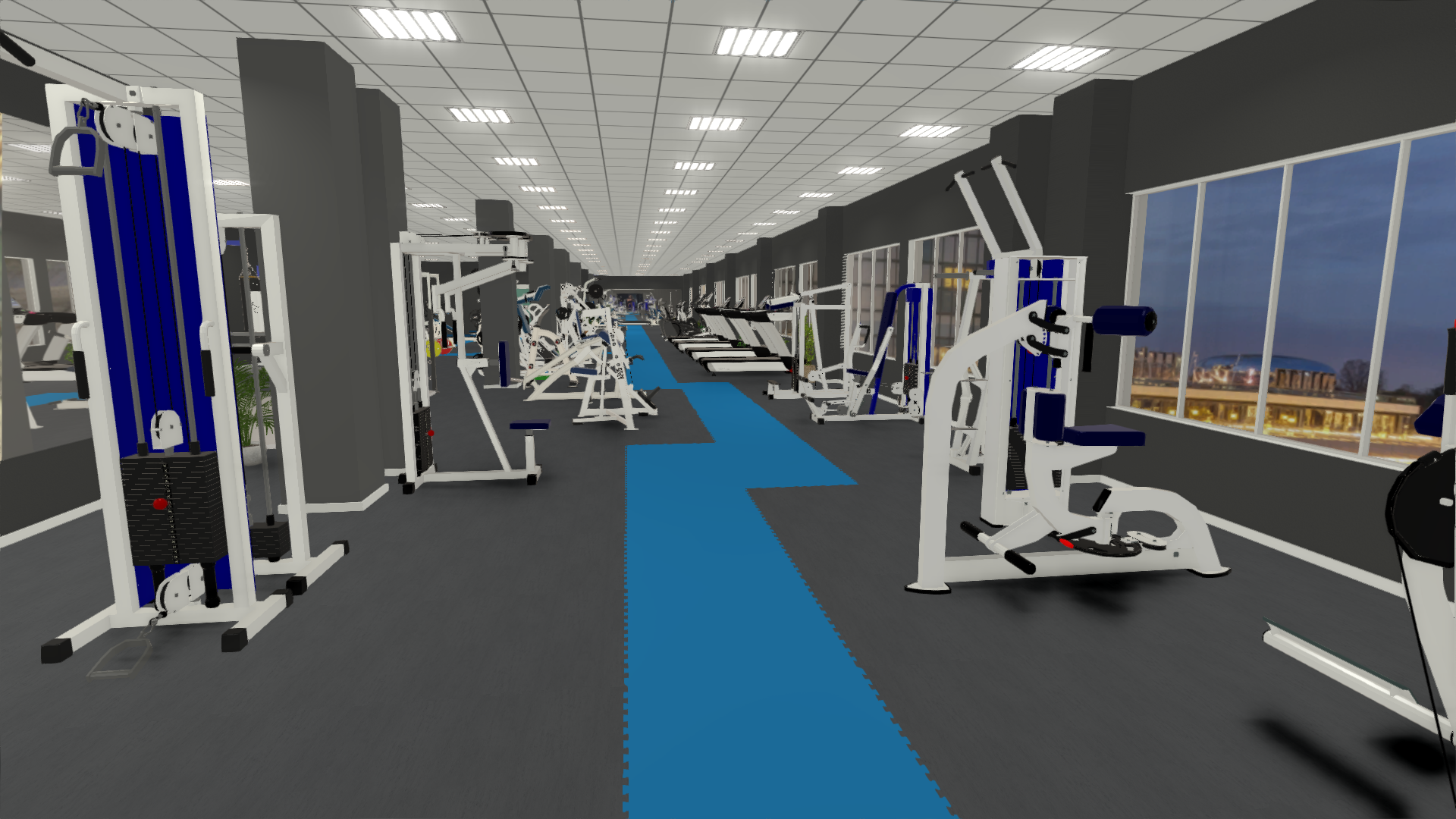 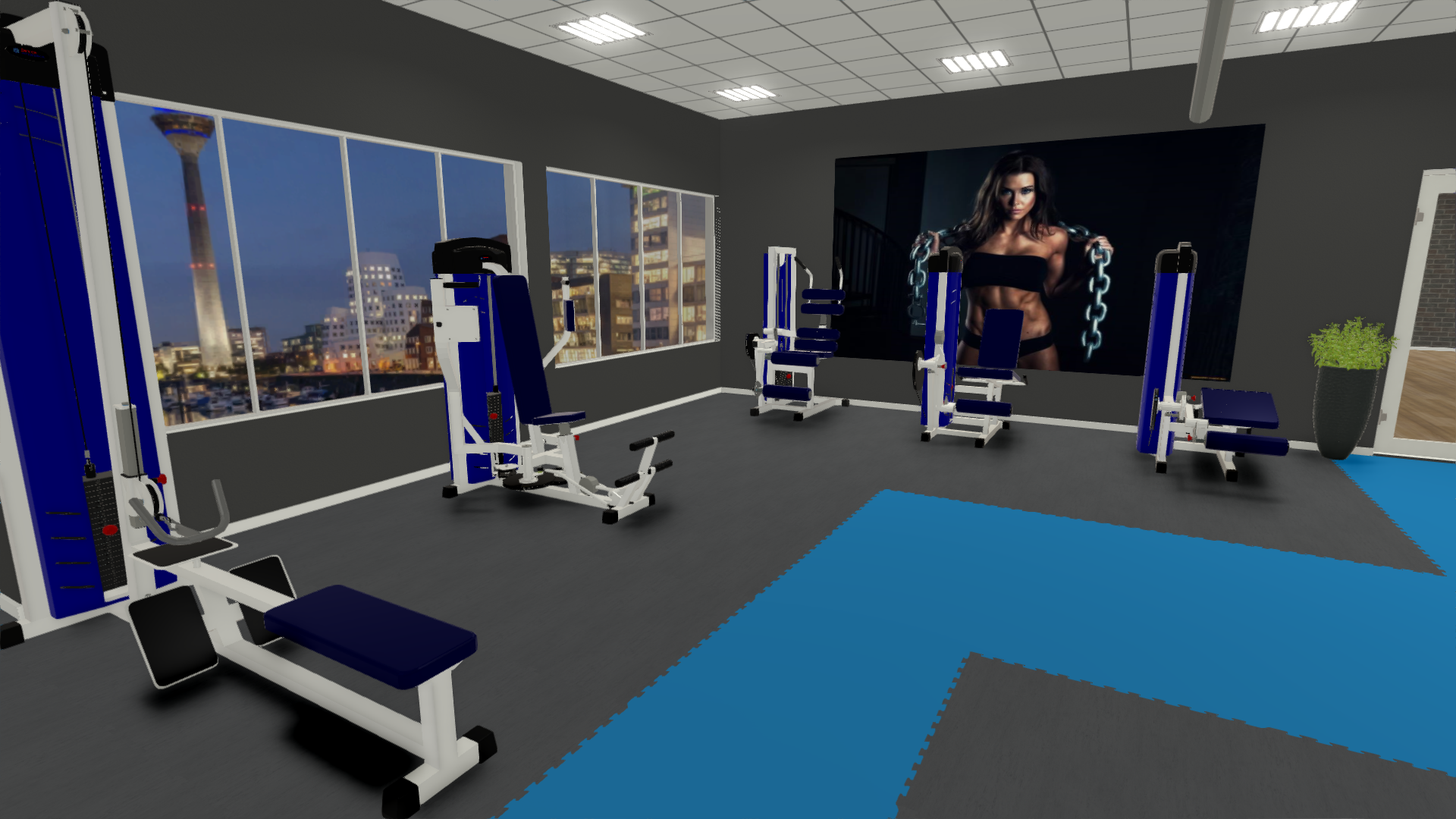 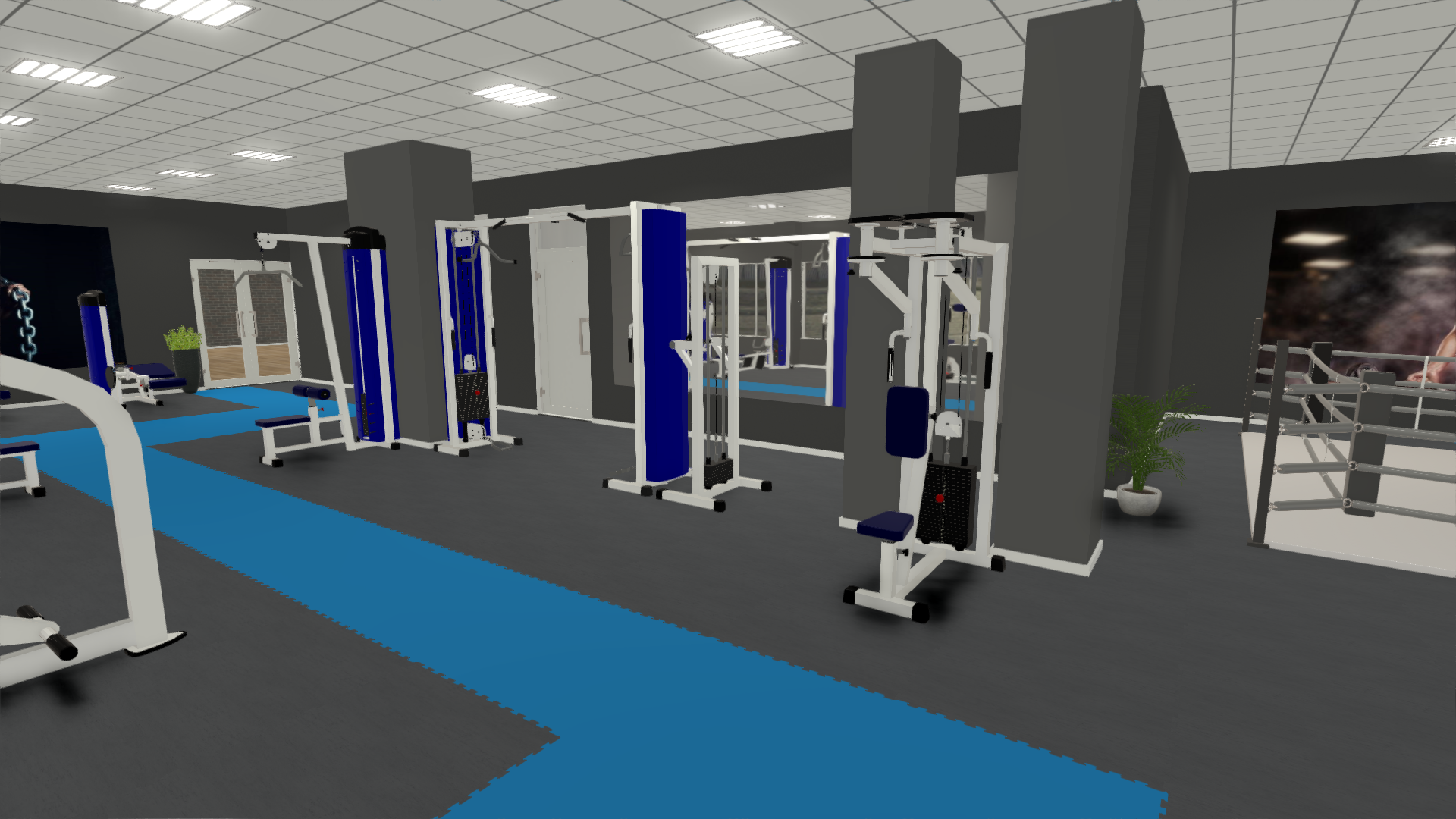 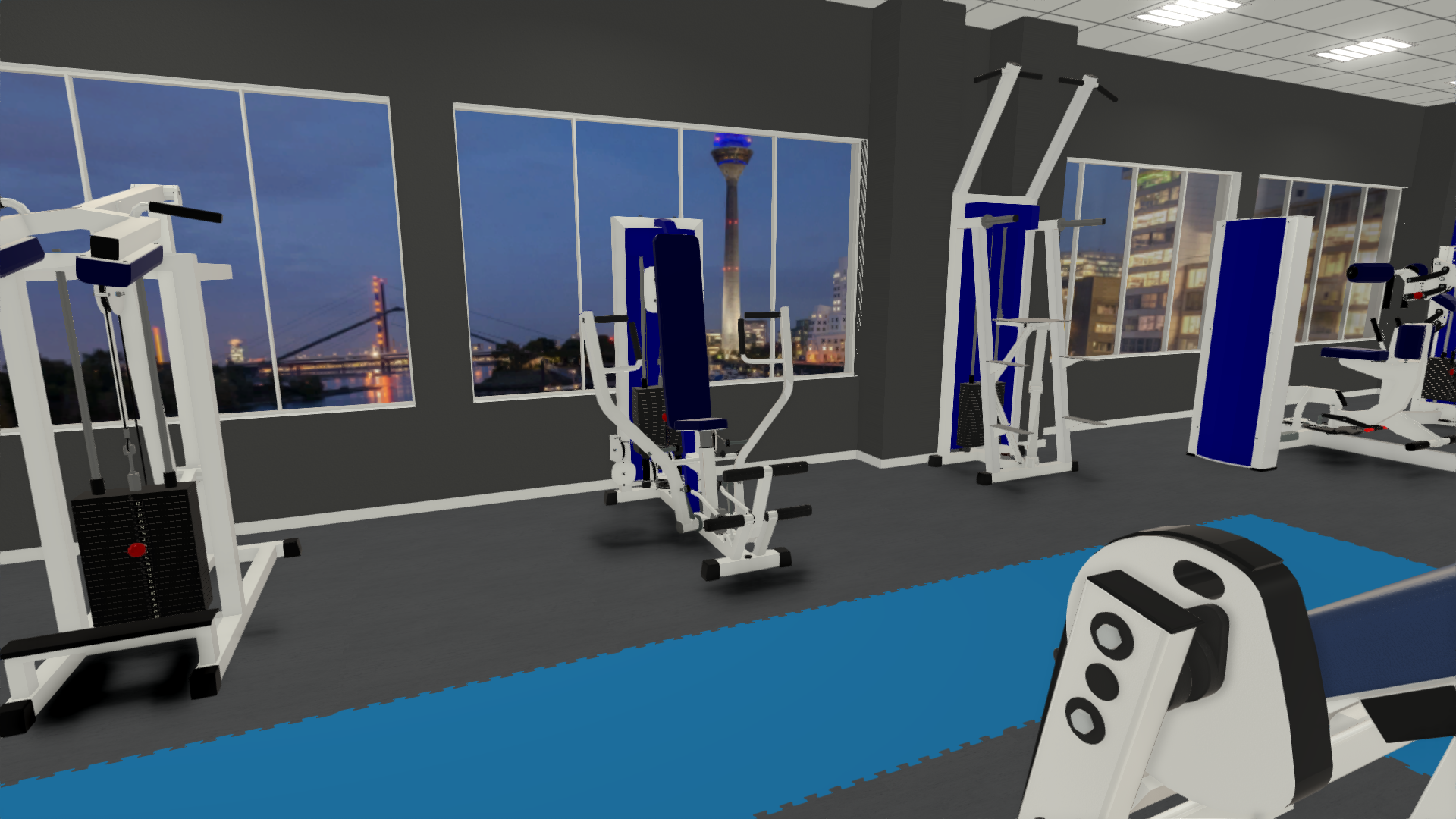 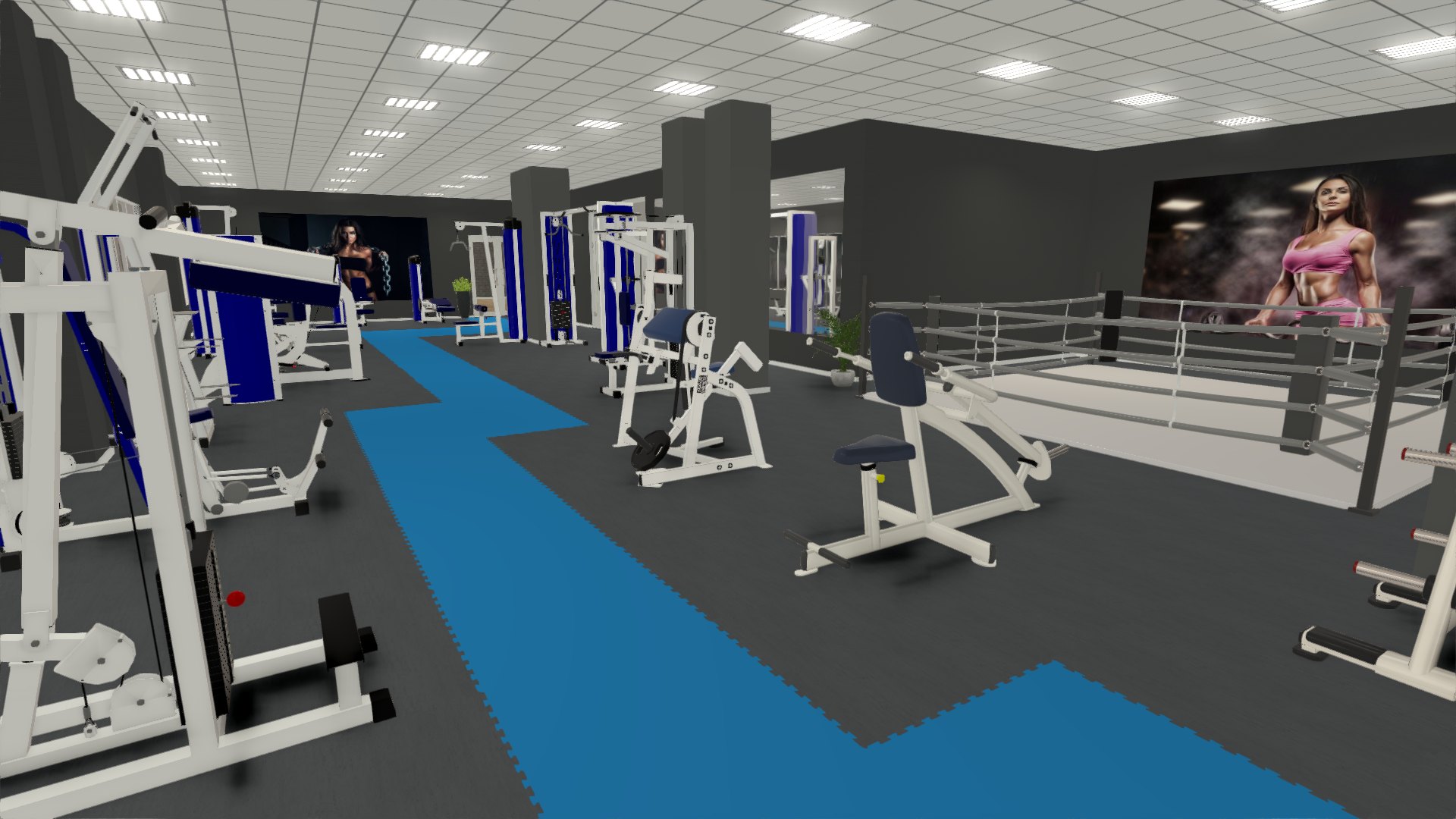 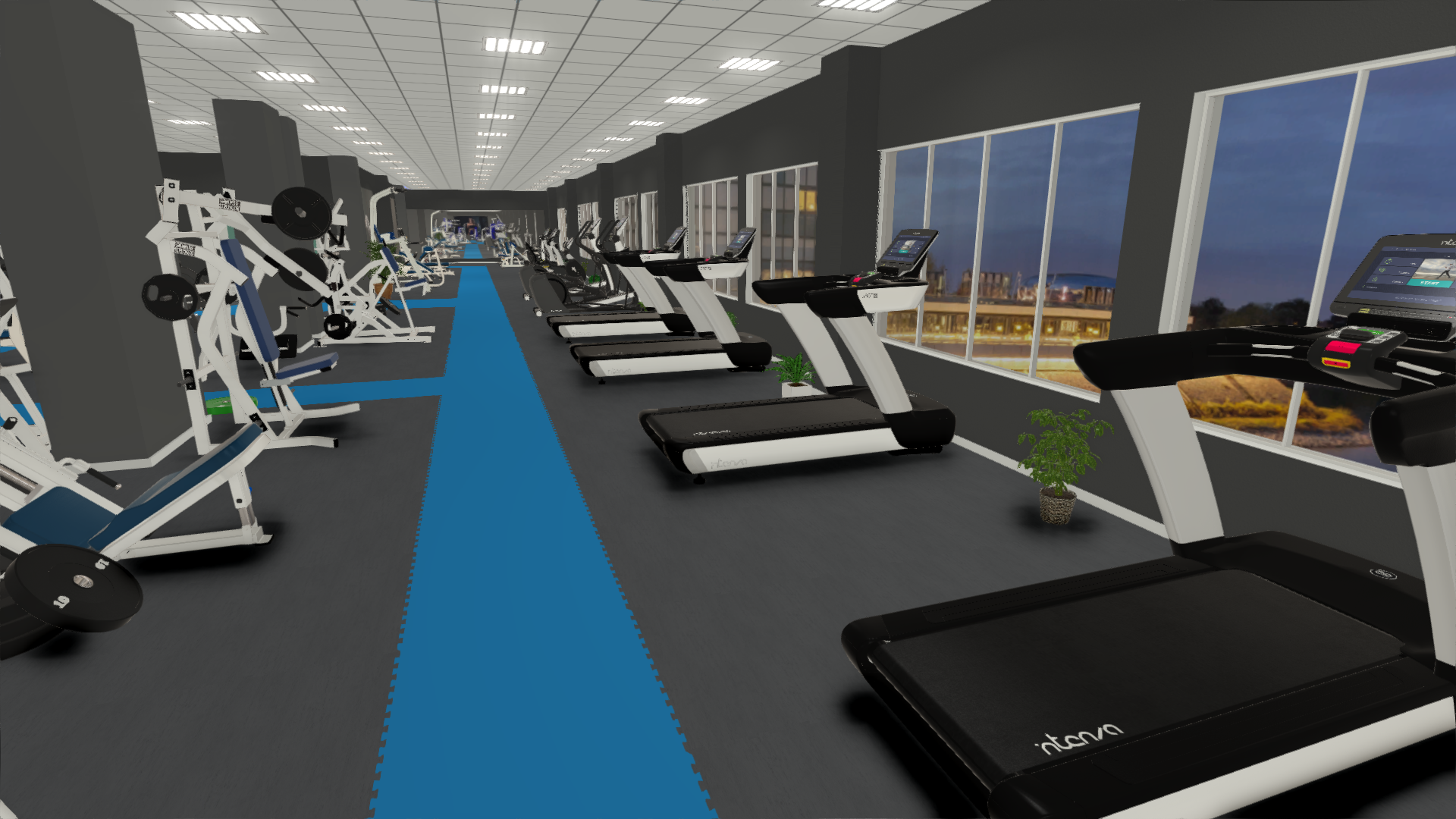 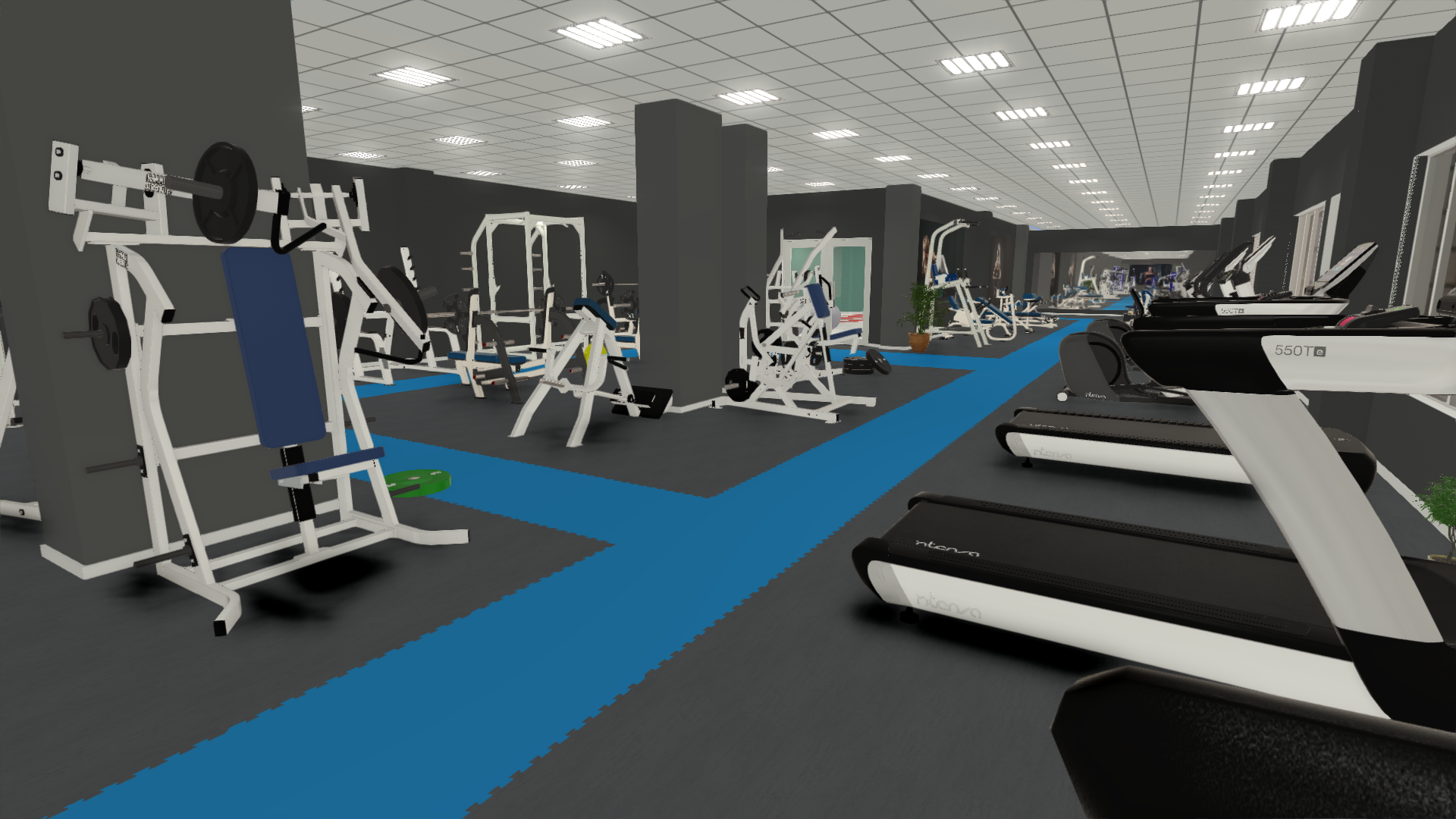 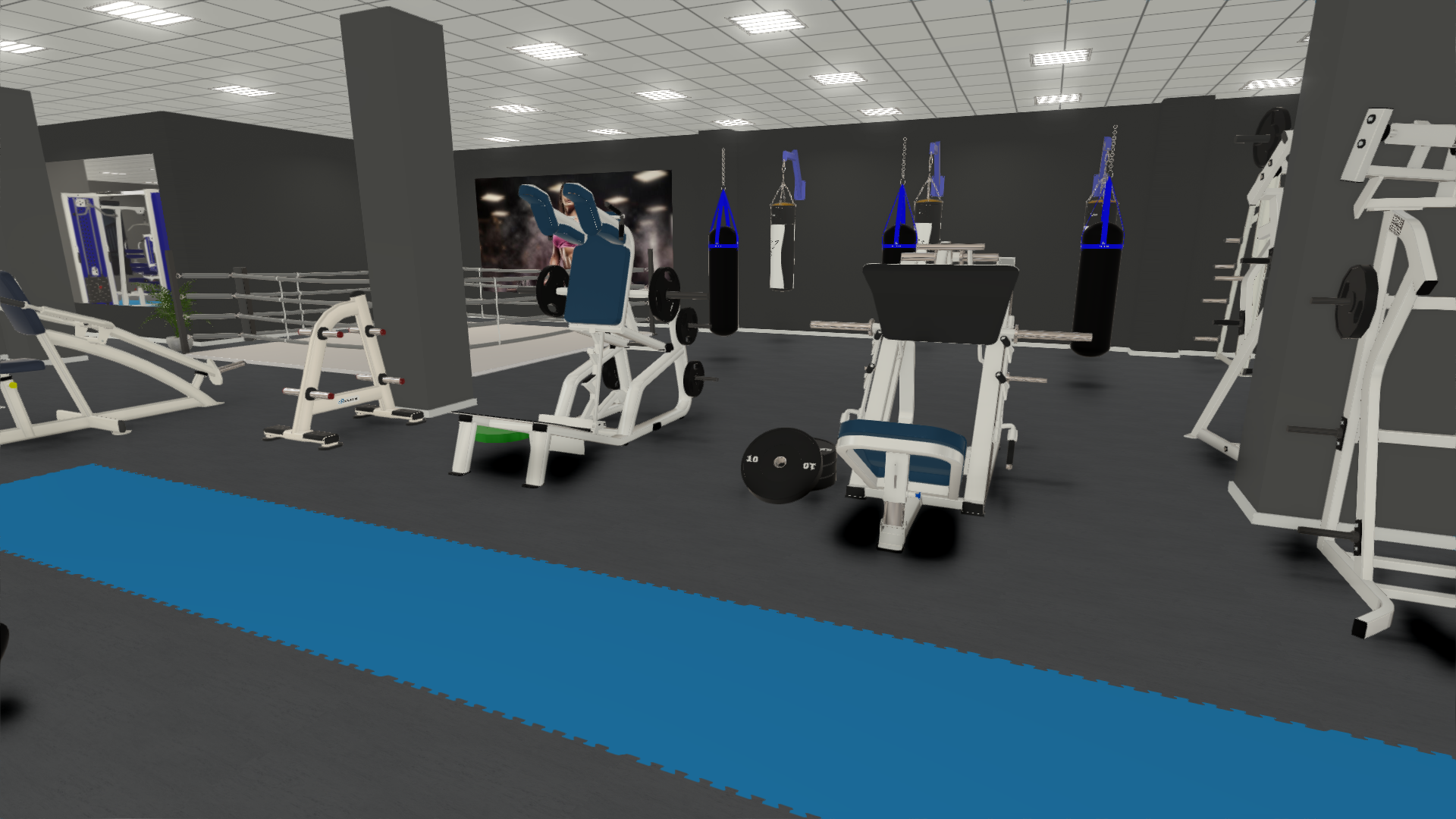 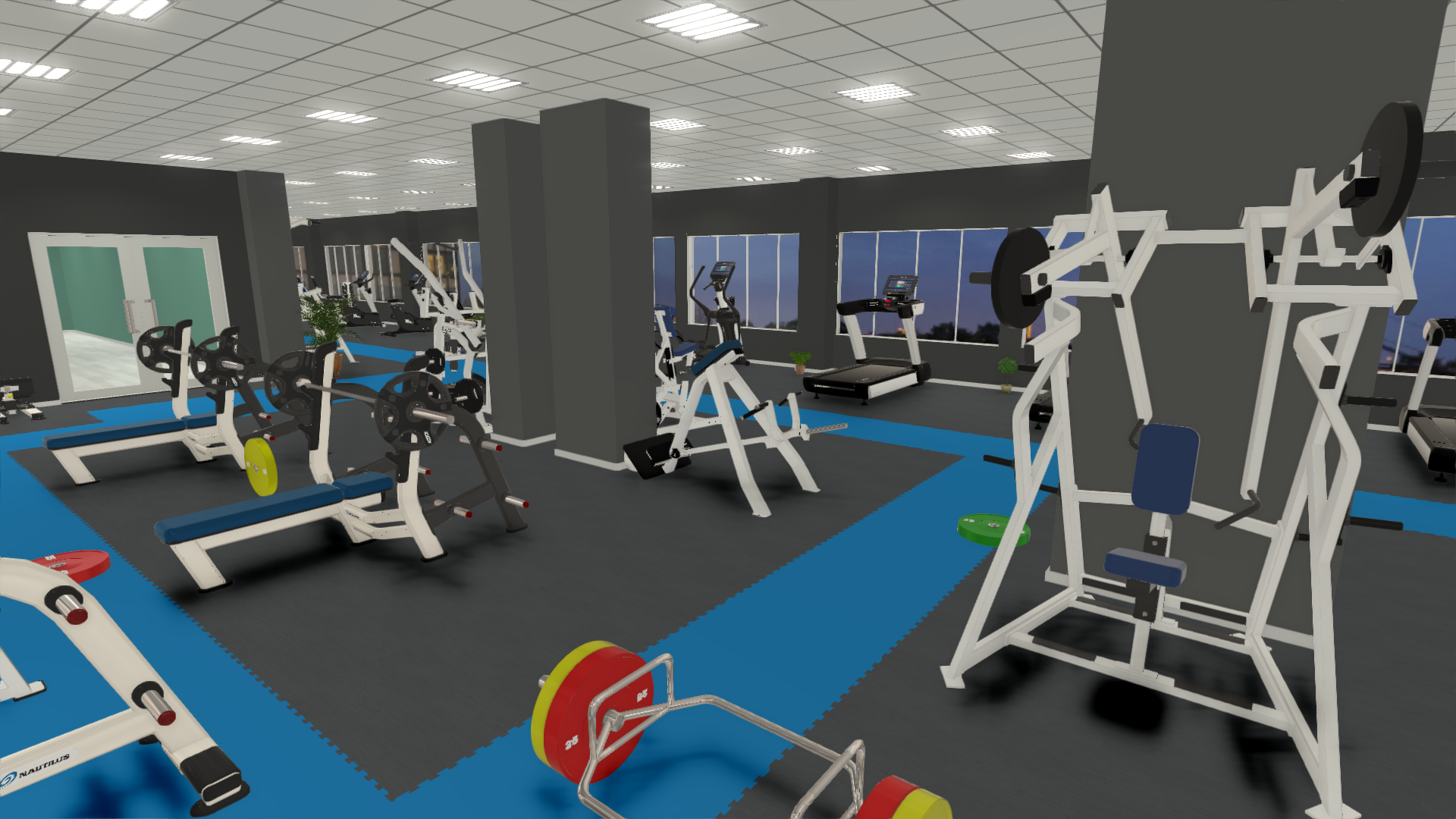 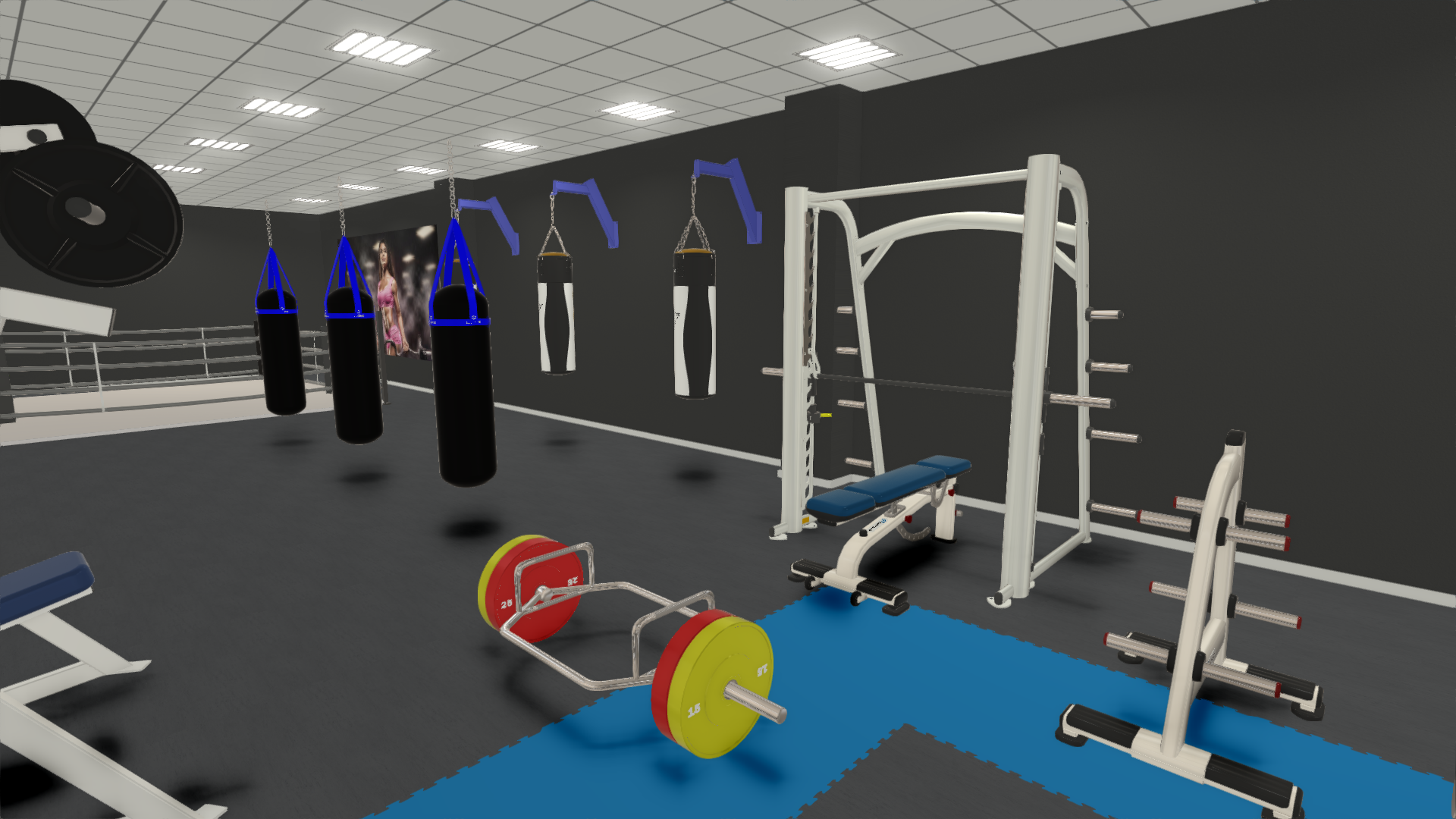 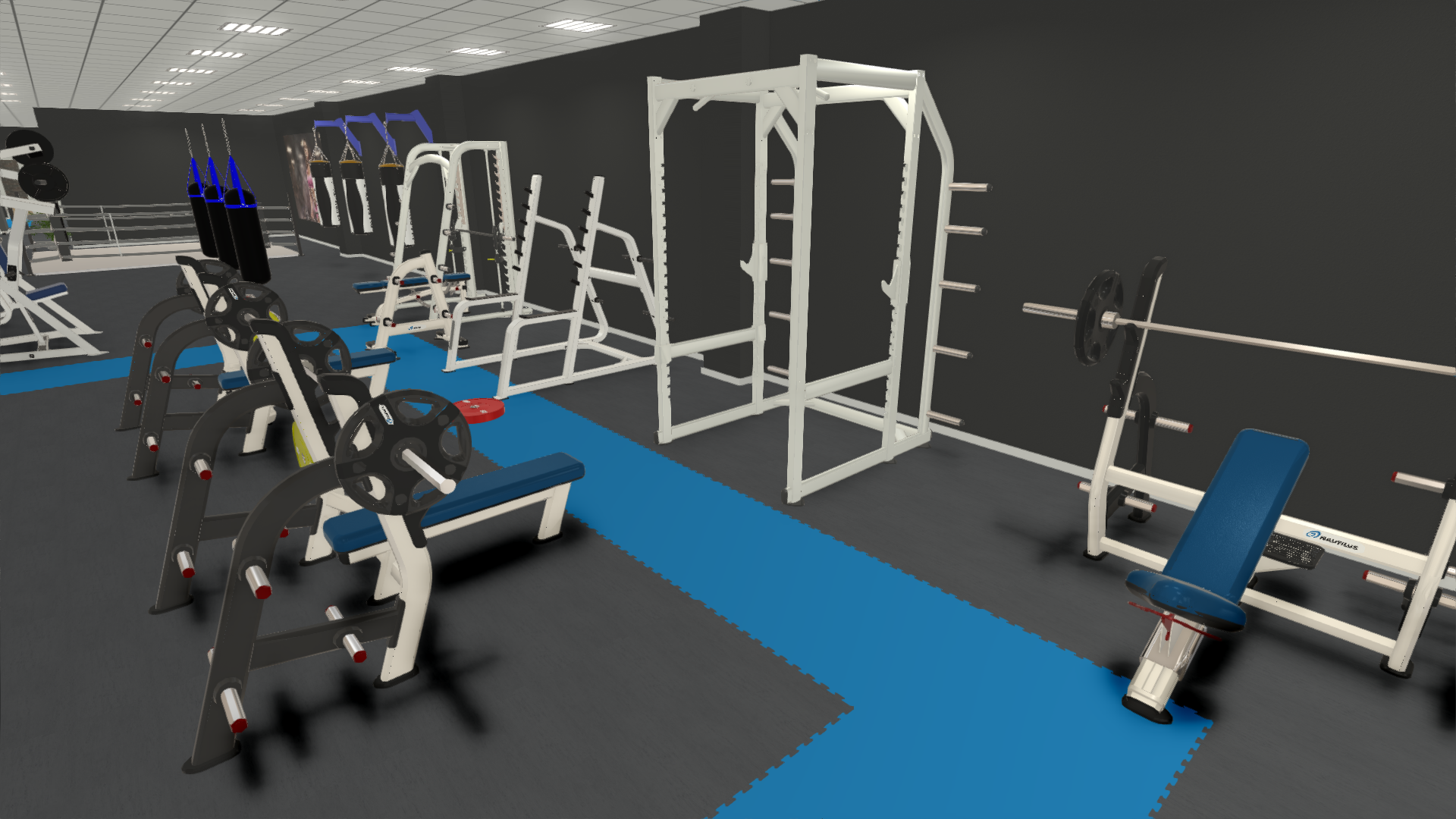 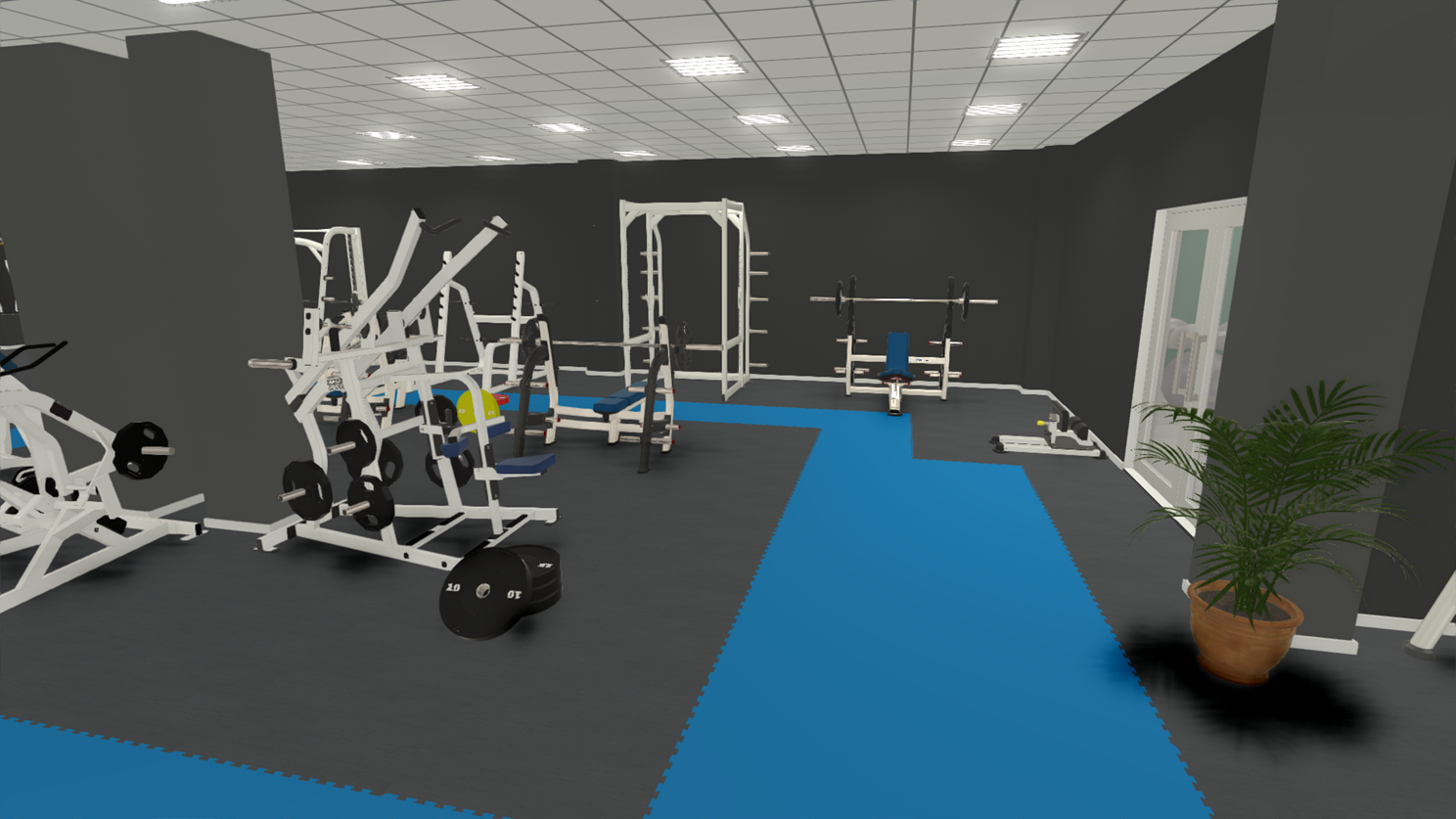 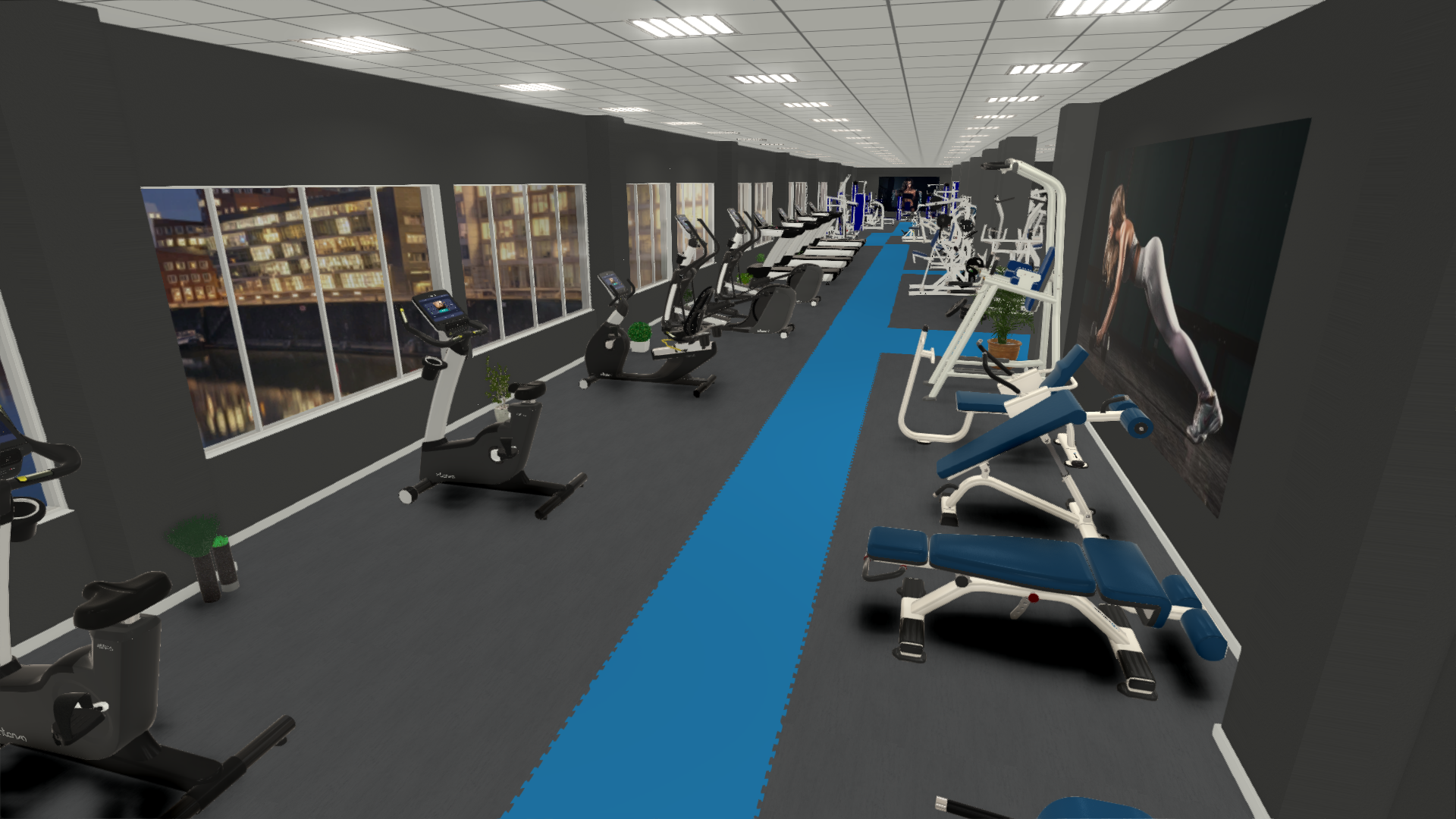 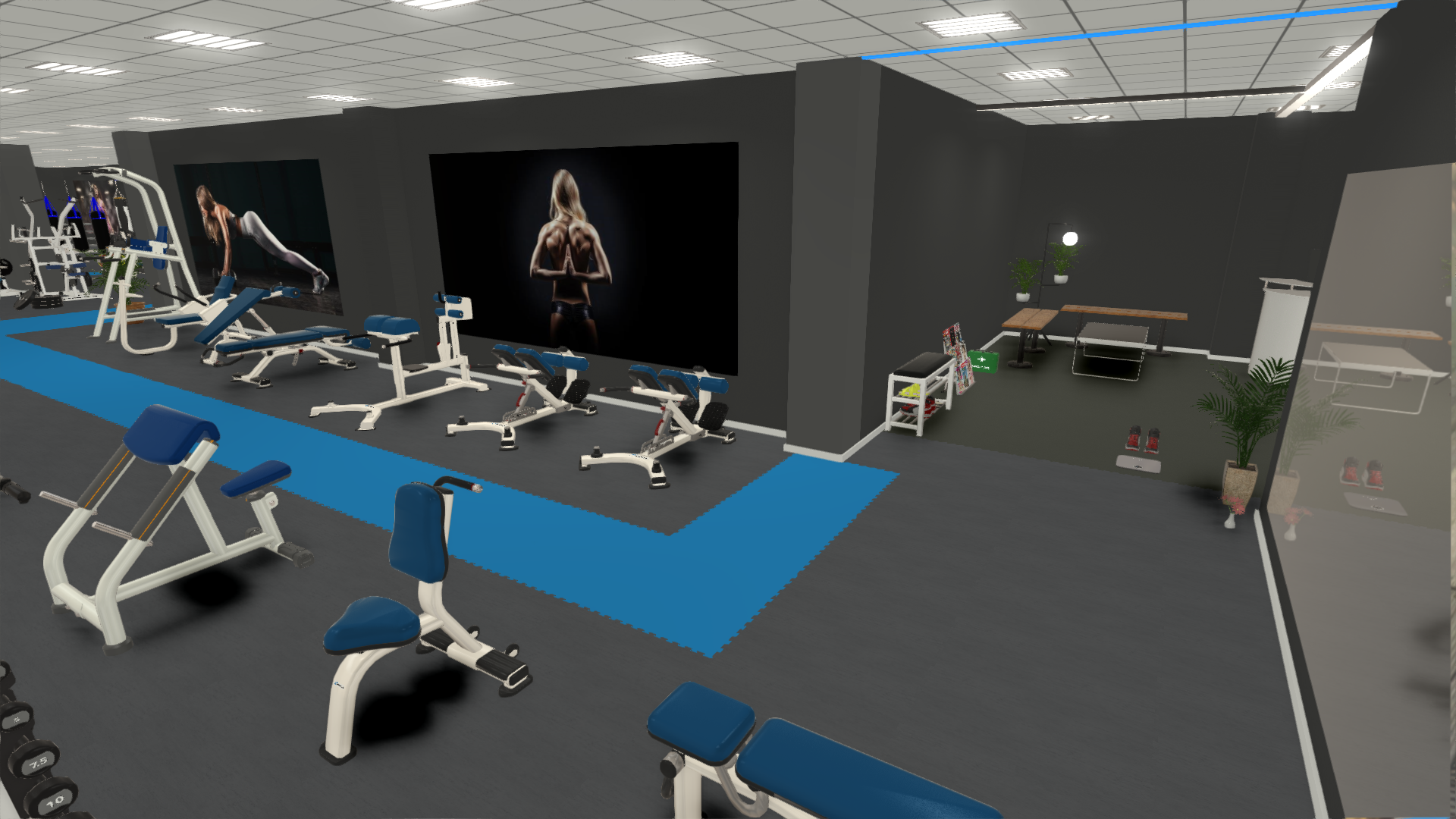 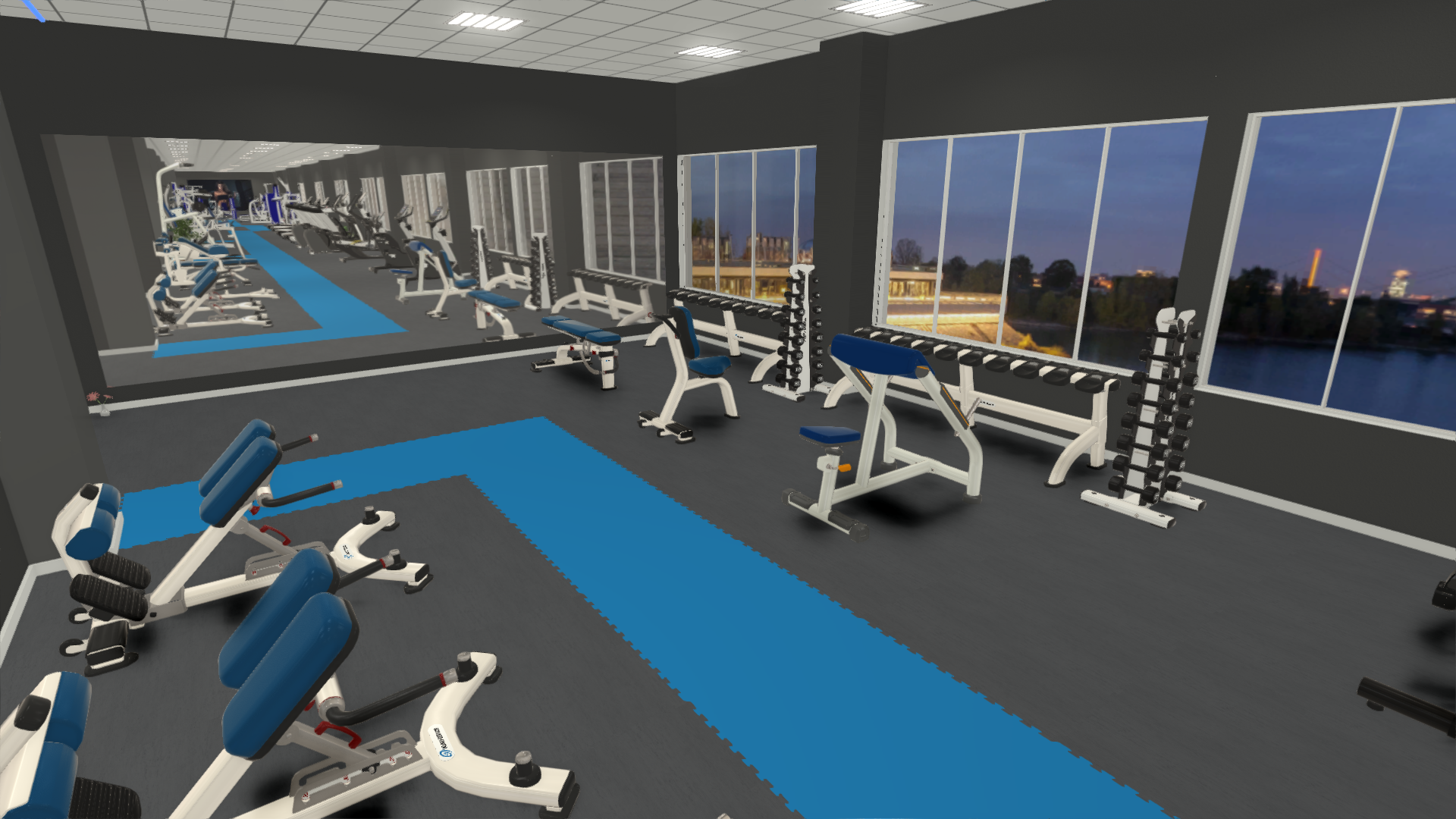 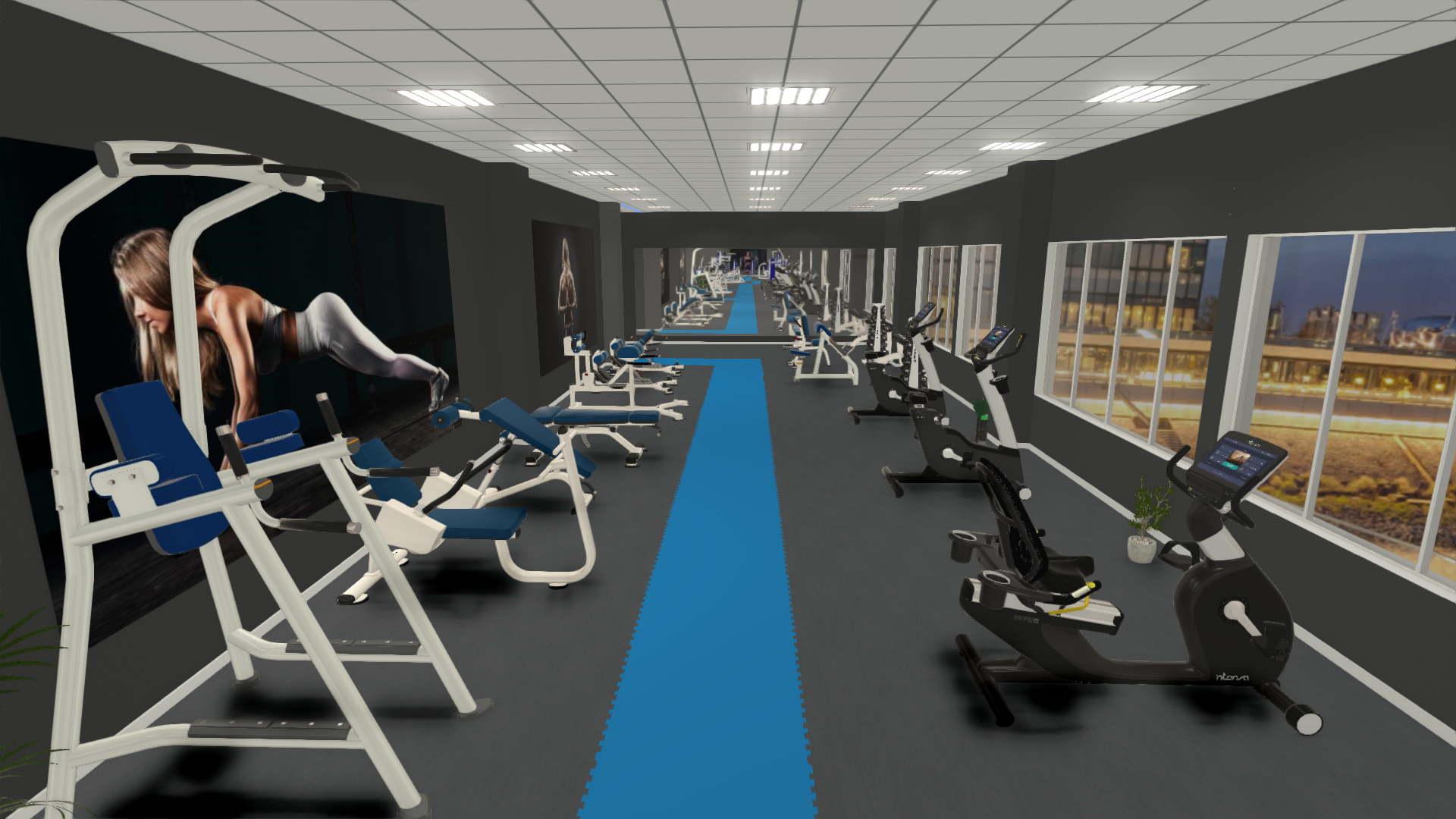 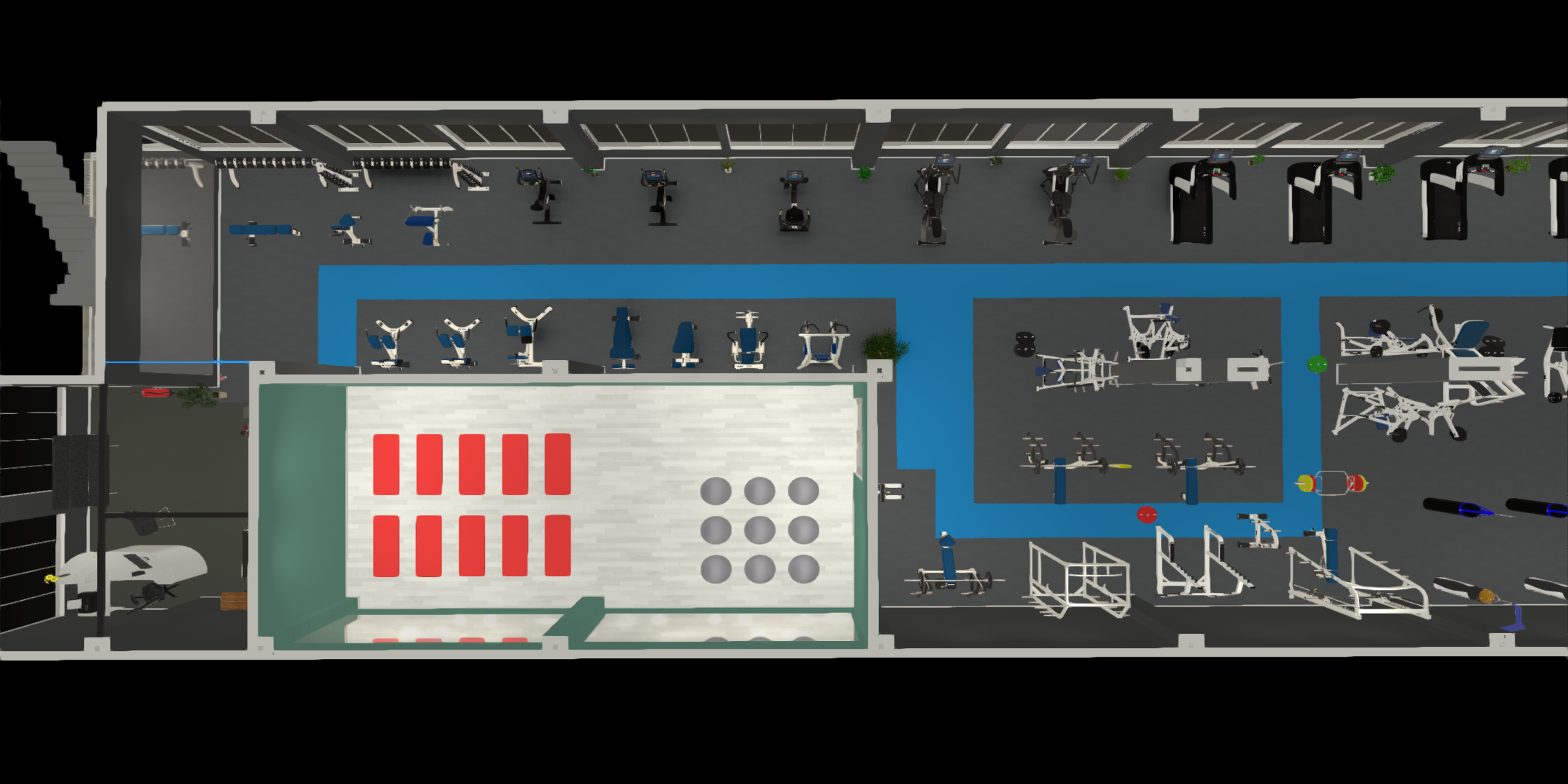 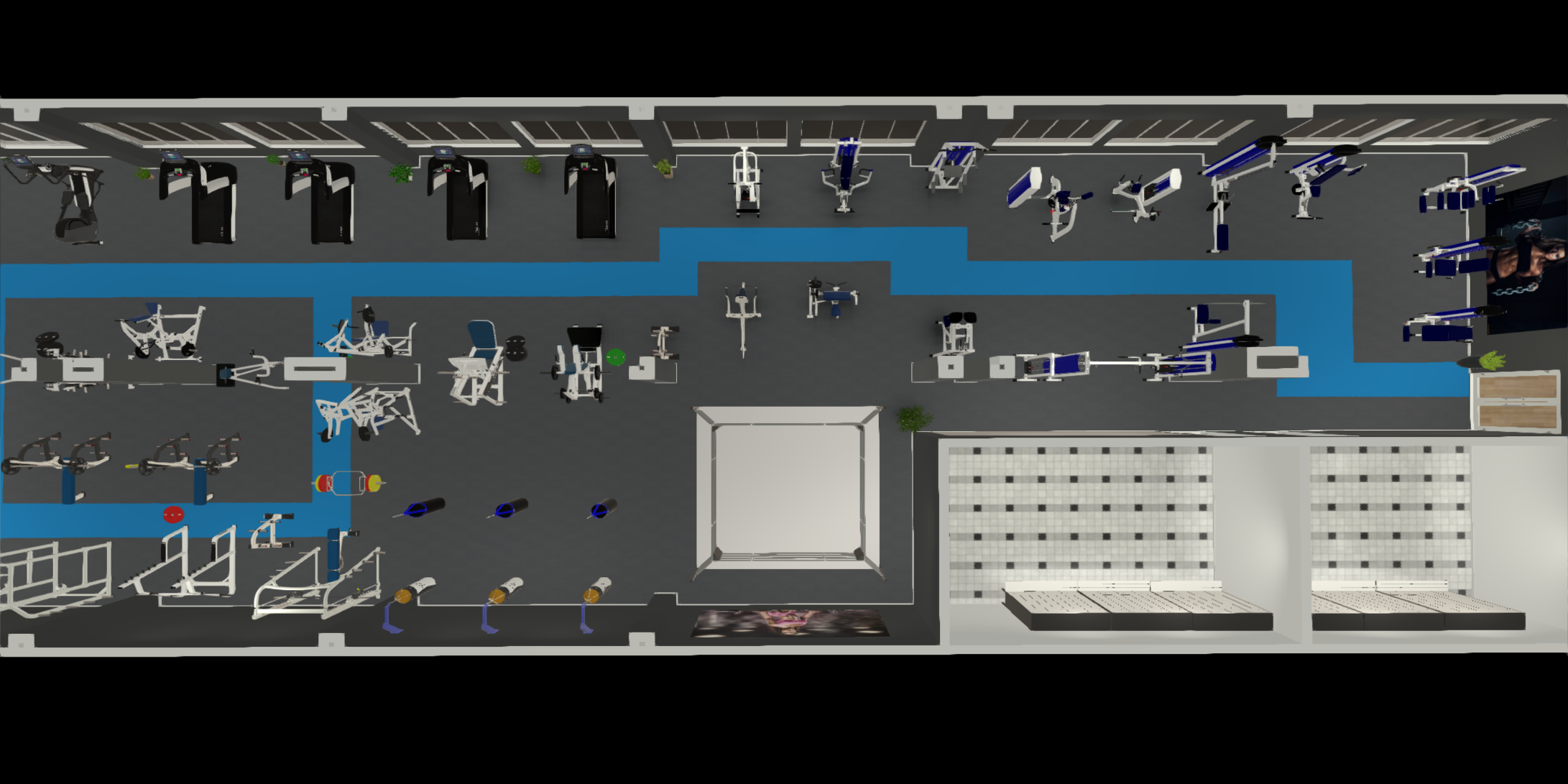 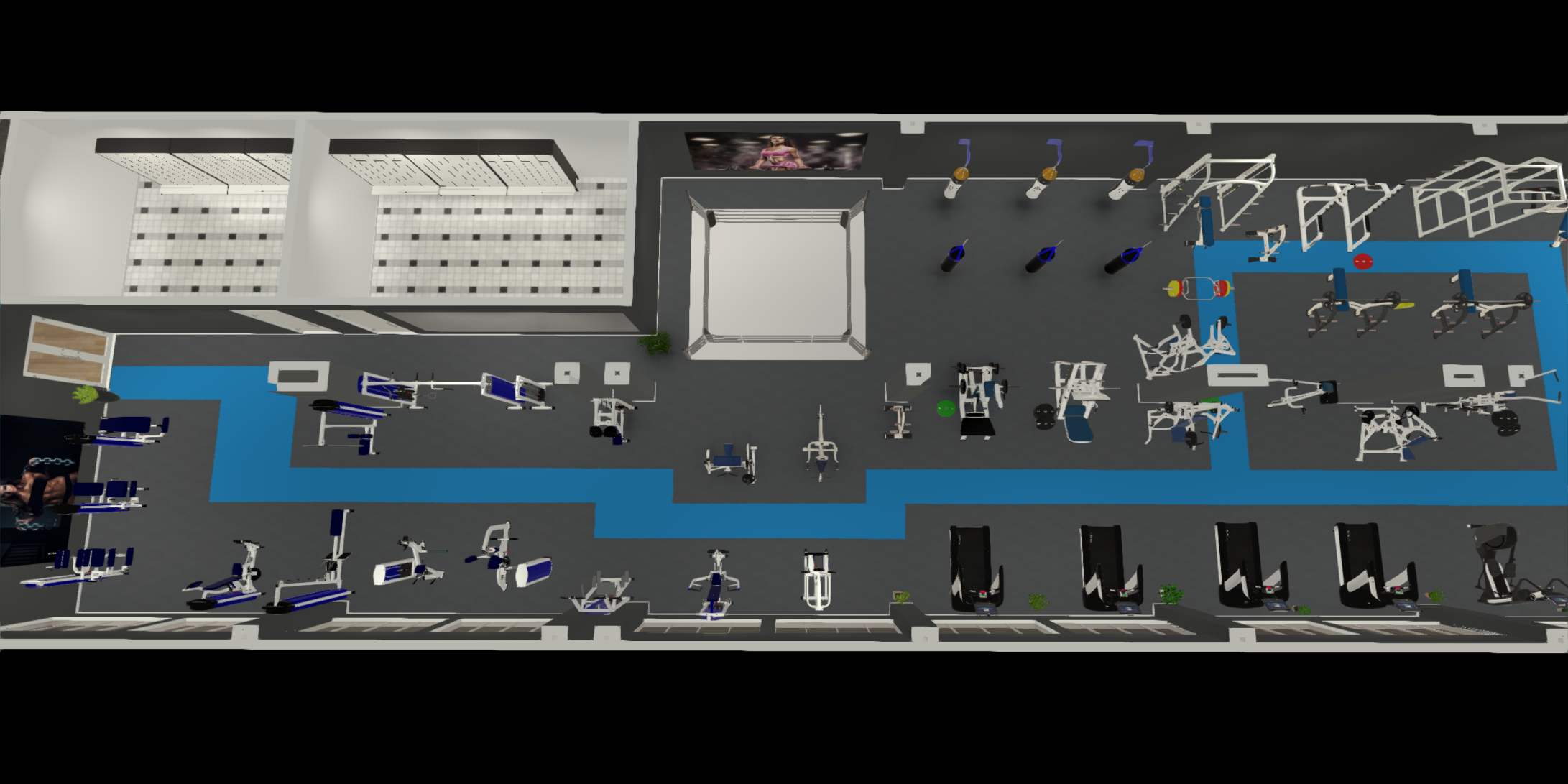 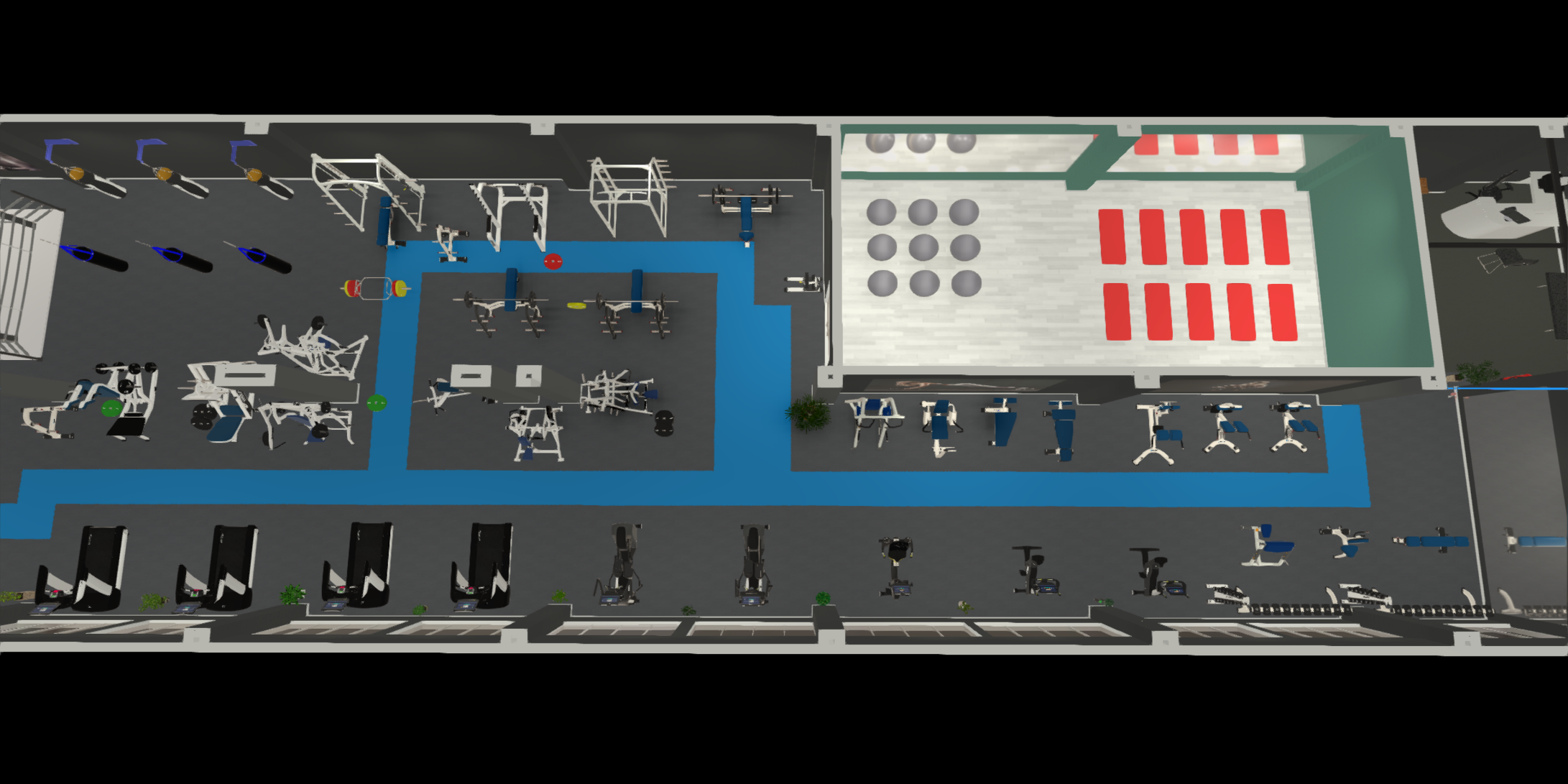 п/пНаименование товараОсновные технические и функциональные характеристики (потребительские свойства) товараЕд. изм.Количество(объем закупки)1Стойка для хранения дисков на d=50мм елочка Стойка предназначена для хранения дисков с посадочным диаметром 51 мм.Вес: 16 кг.Максимальная нагрузка: 500 кг.Несущая конструкция изготовлена из профиля 60х60 мм, толщина стенки 2 мм. Расстояние между осями верхней и средней втулкои 360 мм. Между осями средней и нижней втулки 380 мм. Покраска рамы выполнена методом порошковой окраски. Шесть посадочных втулок для дисков выполнены с нанесением комплексного гальванического покрытия из никеля и хрома. Для предотвращения травм спортсменов на конце прямоугольного профиля и втулках имеется заглушка из ПВХ. Для устранения скольжения изделие оснащено подпятниками из ПВХ.шт.22Т-образная тяга с упором в грудь свободные веса Тренажер предназначен для тренировки широчайших, больших круглых мышц и заднего пучка дельтовидных мышц.Вторичная нагрузка: бицепсы, разгибающие мышцы плеча и предплечья.Упражнение: тяга Т-штанги.Диаметр втулки для дисков: 50 мм.Максимальная нагрузка: 100 кг (50 кг на втулку).Несущая конструкция изготовлена из профиля 60х60 мм, толщина стенки 2 мм. Конструкция имеет радиальные загибы, что значительно увеличивает ее прочность. Покраска рамы выполнена методом порошковой окраски. Упор для груди с болтовым креплением, изготовлен из пятислойной фанеры толщиной 18 мм. В качестве наполнителя и обивки используется пенополиуретан и искусственная кожа. Втулка для дисков и рифленые ручки выполнены с нанесением комплексного гальванического покрытия из никеля и хрома. Ступени для ног изготовлены из пятислойной фанеры толщиной 18 мм и пенополиуретана. Установленные на все узлы вращения шариковые подшипники, обеспечивают надежное и комфортное использование тренажера. Для предотвращения травм спортсменов на конце прямоугольного профиля имеются заглушки из ПВХ. Тренажер оснащен органайзером для хранения дисков. Диаметр втулки 50 мм. Для устранения скольжения изделие оснащено подпятниками из ПВХ.шт.13Кистевой тренажер Тренажёр предназначен для тренировки мышц рук (длинная ладонная мышца, локтевой сгибатель запястья, а также глубокие и поверхностные сгибатели пальцев).Упражнение: скручивание руками ручки тренажера.Рама: 43 кг.Грузоблок: 27 кг (3 плиты по 6 кг, флейта с плитой - 9 кг).Несущая конструкция изготовлена из профиля 60х60 мм, толщина стенки 2 мм. Конструкция имеет радиальные загибы, что значительно увеличивает ее прочность. Покраска рамы выполнена методом порошковой окраски. В качестве утяжелителя используется грузоблок, состоящий из стальных плит покрытых ПВХ, что делает работу на тренажере бесшумной. Приводом грузоблока является полиамидная лента шириной 20 мм, толщиной 2,6 мм, с пределом прочности на разрыве 390 Н/мм2, с максимальной нагрузкой 1500 кг. Передача усилия осуществляется посредством всего 2-х роликовых блоков, что упрощает конструкцию и повышает надежность механизма. Регулировка нагрузки происходит переставлением регулировочного штыря (фиксатора) закреплённого на эластичном шнуре. На флейту, направляющие и рифленые ручки нанесено комплексное гальваническое покрытие из никеля и хрома. Защита грузоблока выполнена из ударопрочного полистирола. Установленные на все узлы вращения шариковые подшипники обеспечивают надежное и комфортное использование тренажера. Для устранения скольжения изделие оснащено подпятниками из ПВХ.шт.14Пресс-машина, скручивание свободные весаТренажёр предназначен для тренировки мышц пресса. Вторичная нагрузка: мышцы бедра.Упражнение: скручивание туловища лежа.Диаметр втулки для дисков: 50 мм.Максимальная нагрузка: 50 кг.Несущая конструкция изготовлена из профиля 60х60 мм толщина стенки 2 мм. Конструкция имеет радиальные загибы, что значительно увеличивает ее прочность. Покраска рамы выполнена методом порошковой окраски. Втулки для дисков и рифленые ручки выполнены с нанесением комплексного гальванического покрытия из никеля и хрома. Установленные на все узлы вращения шариковые подшипники, обеспечивают надежное и комфортное использование тренажера. Сиденье с болтовым креплением, изготовлено из пятислойной фанеры толщиной 18 мм. В качестве наполнителя и обивки используется пенополиуретан и искусственная кожа. Для предотвращения травм спортсменов на конце прямоугольного профиля имеются заглушки из ПВХ. Подголовник изготовлен из пятислойной фанеры толщиной 18 мм и пенополиуретана. Для устранения скольжения изделие оснащено подпятниками из ПВХ.шт.15Тяга на себя с упором в грудь свободные весаТренажёр предназначен для тренировки широчайшей мышцы спины. Вторичная нагрузка на мышцы рук.Упражнение: тяга к груди.Диаметр втулки для дисков: 50 мм.Максимальная нагрузка: 100 кг (50 кг на втулку).Несущая конструкция изготовлена из профиля 60х60 мм, толщина стенки 2 мм. Конструкция имеет радиальные загибы, что значительно увеличивает ее прочность. Покраска рамы выполнена методом порошковой окраски. Втулки для дисков и рифленые ручки выполнены с нанесением комплексного гальванического покрытия из никеля и хрома. Установленные на все узлы вращения шариковые подшипники, обеспечивают надежное и комфортное использование тренажера. Сиденье с болтовым креплением изготовлено из пятислойной фанеры толщиной 18 мм. В качестве наполнителя и обивки используется пенополиуретан и искусственная кожа. Применяется технология «активное сиденье», которая позволяет увеличить амплитуду движений для максимальной проработки мышц. Регулировка подушки-упора имеет 6 фиксированных положений, сиденья регулируется по росту спортсмена и имеет 4 позиции. Для предотвращения травм спортсменов на конце прямоугольного профиля имеются заглушки из ПВХ. Подушка-упор изготовлена из пятислойной фанеры толщиной 18 мм и пенополиуретана. Тренажер оснащен органайзером для хранения дисков. Диаметр втулки 50 мм. Для устранения скольжения изделие оснащено подпятниками из ПВХ.шт.16Тренажер для приседаний с обратным наклономТренажер предназначен для тренировки мышц ног и больших ягодичных мышц в зависимости от способа выполнения упражнения.Упражнение: приседания с обратным наклоном спиной или лицом к тренажеру.Диаметр втулки для дисков: 50 мм.Максимальная нагрузка: 200 кг (100 кг на втулку).Несущая конструкция изготовлена из профиля 60х60х мм, толщина стенки 2 мм. Покраска рамы выполнена методом порошковой окраски. Сиденье и спинка с болтовым креплением, изготовлены из пятислойной фанеры толщиной 18 мм. В качестве наполнителя и обивки используется пенополиуретан и искусственная кожа. Угол наклона спинки составляет 15 градусов. Подушки-упоры и платформа изготовлены из пятислойной фанеры толщиной 18 мм и покрыты пенополиуретаном. Втулки для дисков, рифленая ручка стопора каретки и направляющие выполнены с нанесением комплексного гальванического покрытия из никеля и хрома. Установленные на все узлы вращения шариковые подшипники, обеспечивают надежное и комфортное использование тренажера. Для предотвращения травм спортсменов на конце прямоугольного профиля имеются заглушки из ПВХ. Тренажер оснащен органайзером для хранения дисков. Диаметр втулки 50 мм. Для устранения скольжения изделие оснащено подпятниками из ПВХ.шт.17Вертикальная тягаТренажер предназначен для тренировки мышц спины (широчайшей, трапециевидной, выпрямляющей). Вторичная нагрузка направлена на бицепсы, задние дельты, плеча и предплечья.Упражнение: выполнение вертикальной тяги с использованием рукояток различных по ширине хватом.Рама: 101 кг.Грузоблок: 129 кг (9 плит по 12 кг, 2 плиты по 6 кг, флейта с плитой - 9).Несущая конструкция изготовлена из профиля 60х60 мм, толщина стенки 2 мм. Конструкция имеет радиальные загибы, что значительно увеличивает ее прочность. Покраска рамы выполнена методом порошковой окраски. В качестве утяжелителя используется грузоблок, состоящий из стальных плит покрытых ПВХ, что делает работу на тренажере бесшумной. Приводом грузоблока является полиамидная лента шириной 20 мм, толщиной 2,6 мм, с пределом прочности на разрыве 390 Н/мм2, с максимальной нагрузкой 1500 кг. Передача усилия осуществляется посредством всего 2-х роликовых блоков, что упрощает конструкцию и повышает надежность механизма. Тренажер укомплектован ручкой для тяги. Регулировка нагрузки происходит переставлением регулировочного штыря (фиксатора) закреплённого на эластичном шнуре. На флейту и направляющие нанесено комплексное гальваническое покрытие из никеля и хрома. Защита грузоблока выполнена из ударопрочного полистирола. Сиденье с болтовым креплением изготовлено из пятислойной фанеры толщиной 18 мм. В качестве наполнителя и обивки используется пенополиуретан и искусственная кожа. Валики фиксации ног регулируются по росту спортсмена и имеют 5 фиксированных позиций. Валики изготавливаются из пенополиуретана. Установленные на все узлы вращения шариковые подшипники, обеспечивают надежное и комфортное использование тренажера. Для устранения скольжения изделие оснащено подпятниками из ПВХ. Опорные столбы бетонируется на глубину: 4 шт. — 600 мм.Упаковка: при поставке заказчику каждый элемент комплекса должен быть упакован в стрейч пленку и в гофрокартон.шт.18Горизонтальная тягаТренажер предназначен для тренировки широчайших, трапециевидных и выпрямляющих мышц спины. Вторичная нагрузка: двуглавая мышца плеча, задние дельты, разгибающие мышцы плеча и предплечья.Упражнение: горизонтальная тяга к поясу.Рама: 80 кг.Грузоблок: 129 кг (9 плит по 12 кг, 2 плиты по 6 кг, флейта с плитой - 9 кг).Несущая конструкция изготовлена из профиля 60х60 мм толщина стенки 2 мм. Конструкция имеет радиальные загибы, что значительно увеличивает ее прочность. Покраска рамы выполнена методом порошковой окраски. В качестве утяжелителя используется грузоблок, состоящий из стальных плит покрытых ПВХ, что делает работу на тренажере бесшумной. Приводом грузоблока является полиамидная лента шириной 20 мм, толщиной 2,6 мм, с пределом прочности на разрыве 390 Н/мм2, с максимальной нагрузкой 1500 кг. Передача усилия осуществляется посредством всего 2-х роликовых блоков, что упрощает конструкцию и повышает надежность механизма. Тренажер укомплектован ручкой для тяги. Регулировка нагрузки происходит переставлением регулировочного штыря (фиксатора) закреплённого на эластичном шнуре. На флейту и направляющие нанесено комплексное гальваническое покрытие из никеля и хрома. Сиденье с болтовым креплением изготовлено из пятислойной фанеры толщиной 18 мм. В качестве наполнителя и обивки используется пенополиуретан и искусственная кожа. Установленные на все узлы вращения шариковые подшипники, обеспечивают надежное и комфортное использование тренажера. Ступени изготовлены из пятислойной фанеры толщиной 18 мм и пенополиуретана. Для хранения ручки установлена площадка с резиновыми накладками. Защита грузоблока выполнена из ударопрочного полистирола. Для устранения скольжения изделие оснащено подпятниками из ПВХ.шт19Вертикальная тяга вниз с разведением рычажная, свободные весаТренажер предназначен для тренировки мышц спины. Вторичная нагрузка: двуглавые мышцы плеча, мышцы груди.Упражнение: вертикальная тяга узким или широким хватом.Диаметр втулки для дисков: 50 мм.Максимальная нагрузка: 100 кг (50 кг на втулку).Несущая конструкция изготовлена из профиля 60х60 мм, толщина стенки 2 мм. Конструкция имеет радиальные загибы, что значительно увеличивает ее прочность. Покраска рамы выполнена методом порошковой окраски. Сиденье с болтовым креплением, изготовлено из пятислойной фанеры толщиной 18 мм. В качестве наполнителя и обивки используется пенополиуретан и искусственная кожа. Используется технология «активное сиденье», которая позволяет увеличить амплитуду движений для максимальной проработки мышц. Для удобства пользования сиденье регулируется и по росту спортсмена и имеет 5 фиксированных позиций. Втулки для дисков выполнены с нанесением комплексного гальванического покрытия из никеля и хрома. Валики и упоры для ног изготовлены из пенополиуретана. Установленные на все узлы вращения шариковые подшипники, обеспечивают надежное и комфортное использование тренажера. Для предотвращения травм спортсменов на конце прямоугольного профиля имеются заглушки из ПВХ. Тренажер оснащен органайзером для хранения дисков. Диаметр втулки 50 мм.шт110Разгибание ног сидяТренажер предназначен для развития передней поверхности бедра (четырехглавая мышца бедра).Упражнение: разгибание ног сидя.Рама: 111 кг.Грузоблок: 105 кг (7 плит по 12 кг, 2 плиты по 6 кг, флейта с плитой - 9 кг.)Несущая конструкция изготовлена из профиля 60х60 мм, толщина стенки 2 мм. Конструкция имеет радиальные загибы, что значительно увеличивает ее прочность. Покраска рамы выполнена методом порошковой окраски. В качестве утяжелителя используется грузоблок, состоящий из стальных плит покрытых ПВХ, что делает работу на тренажере бесшумной. Приводом грузоблока является полиамидная лента шириной 20 мм, толщиной 2,6 мм, с пределом прочности на разрыве 390 Н/мм2, с максимальной нагрузкой 1500 кг. Передача усилия осуществляется посредством всего 2-х роликовых блоков, что упрощает конструкцию и повышает надежность механизма. Регулировка нагрузки происходит переставлением регулировочного штыря (фиксатора) закреплённого на эластичном шнуре. На флейту и направляющие нанесено комплексное гальваническое покрытие из никеля и хрома. Защита грузоблока выполнена из ударопрочного полистирола. Установленные на все узлы вращения шариковые подшипники, обеспечивают надежное и комфортное использование тренажера. Сиденье и спинка с болтовым креплением изготовлено из пятислойной фанеры толщиной 18 мм. В качестве наполнителя и обивки используется пенополиуретан и искусственная кожа. Валик и подголовник изготовлены из пенополиуретана. Угол стартового положения валика регулируется рычагом с пружинным фиксатором. Имеет 11 положений с шагом 15 градусов. Для удобства выполнения упражнения, угол наклона спинки регулируется и имеет 4 положения. Валик регулируется по росту спортсмена и имеет 5 фиксированных позиций. Для устранения скольжения изделие оснащено подпятниками из ПВХ.шт111Грудь-машина, задние дельтыТренажер предназначен для тренировки верхнего плечевого пояса (задний пучок дельтовидных мышц), а при изменении положения рычагов – мышц груди.Вторичная нагрузка: бицепсы, задние дельты, разгибающие мышцы плеча и предплечья.Упражнение: разводка рук назад (задние пучки дельтовидных мышц), сведение рук перед собой (мышцы груди).Подвижные рукоятки силовых рычагов максимально повторяют естественную амплитуду движения и создают дополнительный комфорт при выполнении упражнения.Рама: 120 кг.Грузоблок: 105 кг (16 плит по 6 кг, флейта с плитой - 9 кг).Несущая конструкция изготовлена из профиля 60х60 мм, толщина стенки 2 мм. Конструкция имеет радиальные загибы, что значительно увеличивает ее прочность. Покраска рамы выполнена методом порошковой окраски. В качестве утяжелителя используется грузоблок, состоящий из стальных плит покрытых ПВХ, что делает работу на тренажере бесшумной. Приводом грузоблока является полиамидная лента шириной 20 мм, толщиной 2,6 мм, с пределом прочности на разрыве 390 Н/мм2, с максимальной нагрузкой 1500 кг. Передача усилия осуществляется посредством всего 2-х роликовых блоков, что упрощает конструкцию и повышает надежность механизма. Регулировка нагрузки происходит переставлением регулировочного штыря (фиксатора) закреплённого на эластичном шнуре. На флейту, направляющие и рифленые ручки нанесено комплексное гальваническое покрытие из никеля и хрома. Защита грузоблока выполнена из ударопрочного полистирола. Сиденье и опорная спинка с болтовым креплением изготовлены из пятислойной фанеры толщиной 18 мм. В качестве наполнителя и обивки используется пенополиуретан и искусственная кожа. Ручки имеют 11 позиций позволяющих менять положение для выбора упражнения Для удобства пользования регулировка сиденья имеет 6 позиций, опорная спинка для груди/спины имеет 4 позиции. Установленные на все узлы вращения шариковые подшипники обеспечивают надежное и комфортное использование тренажера. Для устранения скольжения изделие оснащено подпятниками из ПВХ.шт112Сгибание ног лежаТренажер предназначен для развития задней поверхности бедра (бицепса бедра) и ягодиц.Упражнение: сгибания ног лежа.Рама: 96 кг.Грузоблок: 105 кг. (7 плит по 12 кг, 2 плиты по 6 кг, флейта с плитой - 9 кг).Несущая конструкция изготовлена из профиля 60х60 мм, толщина стенки 2 мм. Конструкция имеет радиальные загибы, что значительно увеличивает ее прочность. Покраска рамы выполнена методом порошковой окраски. В качестве утяжелителя используется грузоблок, состоящий из стальных плит покрытых ПВХ, что делает работу на тренажере бесшумной. Приводом грузоблока является полиамидная лента шириной 20 мм, толщиной 2,6 мм, с пределом прочности на разрыве 390 Н/мм2, с максимальной нагрузкой 1500 кг. Передача усилия осуществляется посредством всего 2-х роликовых блоков, что упрощает конструкцию и повышает надежность механизма. Регулировка нагрузки происходит переставлением регулировочного штыря (фиксатора) закреплённого на эластичном шнуре. На флейту и направляющие нанесено комплексное гальваническое покрытие из никеля и хрома. Защита грузоблока выполнена из ударопрочного полистирола. Установленные на все узлы вращения шариковые подшипники, обеспечивают надежное и комфортное использование тренажера. Сиденье с болтовым креплением изготовлено из пятислойной фанеры толщиной 18 мм. В качестве наполнителя и обивки используется пенополиуретан и искусственная кожа. Ручки и валики изготовлены из пенополиуретана. Угол стартового положения нижнего валика регулируется рычагом с пружинным фиксатором и имеет 11 положений с шагом 15 градусов. Валик регулируется по росту спортсмена рычагом с пружинным фиксатором и имеет 5 фиксированных позиций. Для устранения скольжения изделие оснащено подпятниками из ПВХ.шт113Торс машина-скручиваниеТренажер предназначен для развития наружных и косых мышц живота.Упражнение: повороты торса.Рама: 98 кг.Грузоблок: 105 кг (7 плит по 12 кг, 2 плиты по 6 кг, флейта с плитой - 9 кг).Несущая конструкция изготовлена из профиля 60х60 мм, толщина стенки 2 мм. Конструкция имеет радиальные загибы, что значительно увеличивает ее прочность. Покраска рамы выполнена методом порошковой окраски. В качестве утяжелителя используется грузоблок, состоящий из стальных плит покрытых ПВХ, что делает работу на тренажере бесшумной. Приводом грузоблока является полиамидная лента шириной 20 мм, толщиной 2,6 мм, с пределом прочности на разрыве 390 Н/мм2, с максимальной нагрузкой 1500 кг. Передача усилия осуществляется посредством всего 2-х роликовых блоков, что упрощает конструкцию и повышает надежность механизма. Регулировка нагрузки происходит переставлением регулировочного штыря (фиксатора) закреплённого на эластичном шнуре. На флейту, направляющие и рифленые ручки нанесено комплексное гальваническое покрытие из никеля и хрома. Защита грузоблока выполнена из ударопрочного полистирола. Установленные на все узлы вращения шариковые подшипники обеспечивают надежное и комфортное использование тренажера. Сиденье и подлокотники с болтовыми креплениями изготовлены из пятислойной фанеры толщиной 18 мм. В качестве наполнителя и обивки используется пенополиуретан и искусственная кожа. Для устранения скольжения изделие оснащено подпятниками из ПВХ.шт114Турник брусья с разгружением ГравитронМногофункциональный тренажер предназначен для тренировки дельтовидных, грудных мышц, трицепсов, бицепсов и мышц спины.Упражнение: подтягивание широким и средним хватом, отжимание на брусьях.Рама: 138кг.Грузоблок: 105 кг (7 плит по 12 кг, 2 плиты по 6 кг, флейта с плитой - 9 кг).Несущая конструкция изготовлена из профиля 60х60 мм, толщина стенки 2 мм. Конструкция имеет радиальные загибы, что значительно увеличивает ее прочность. Покраска рамы выполнена методом порошковой окраски. В качестве утяжелителя используется грузоблок, состоящий из стальных плит покрытых ПВХ, что делает работу на тренажере бесшумной. Приводом грузоблока является полиамидная лента шириной 20 мм, толщиной 2,6 мм, с пределом прочности на разрыве 390 Н/мм2, с максимальной нагрузкой 1500 кг. Передача усилия осуществляется посредством всего одного роликового блока, что упрощает конструкцию и повышает надежность механизма. Регулировка нагрузки происходит переставлением регулировочного штыря (фиксатора) закреплённого на эластичном шнуре. На флейту, направляющие и рифленые ручки нанесено комплексное гальваническое покрытие из никеля и хрома. Опора для ног изготовлена из полиуретана. Установленные на все узлы вращения шариковые подшипники, обеспечивают надежное и комфортное использование тренажера. Ступени находятся на разном уровне для возможности использования спортсменами с любым ростом. Ступени изготовлены из пятислойной фанеры толщиной 18 мм и покрыты пенополиуретаном. Для устранения скольжения изделие оснащено подпятниками из ПВХ.шт115Тренажёр для ягодичных мышц в наклонеТренажер предназначен для тренировки мышц ягодиц, а так же внутренней, внешней поверхности бедра.Упражнение: отведение ноги назад, стоя в наклоне на другой ноге, с упором в грудь.Рама: 110 кг.Грузоблок: 105 кг (7 плит по 12 кг, 2 плиты по 6 кг, флейта с плитой - 9 кг).Несущая конструкция изготовлена из профиля 60х60 мм, толщина стенки 2 мм. Конструкция имеет радиальные загибы, что значительно увеличивает ее прочность. Покраска рамы выполнена методом порошковой окраски. В качестве утяжелителя используется грузоблок, состоящий из стальных плит покрытых ПВХ, что делает работу на тренажере бесшумной. Приводом грузоблока является полиамидная лента шириной 20 мм, толщиной 2,6 мм, с пределом прочности на разрыве 390 Н/мм2, с максимальной нагрузкой 1500 кг. Передача усилия осуществляется посредством всего 2-х роликовых блоков, что упрощает конструкцию и повышает надежность механизма. Регулировка нагрузки происходит переставлением регулировочного штыря (фиксатора) закреплённого на эластичном шнуре. На флейту и направляющие нанесено комплексное гальваническое покрытие из никеля и хрома Защита грузоблока выполнена из ударопрочного полистирола. Упор для груди регулируется по росту спортсмена и имеет 4 фиксированные позиции. Установленные на все узлы вращения шариковые подшипники, обеспечивают надежное и комфортное использование тренажера. Платформа сделана из пятислойной фанеры толщиной 18 мм и для безопасности покрыта пенополиуретаном. Подушка-упор имеет болтовое крепление, изготовлено из пятислойной фанеры толщиной 18 мм. В качестве наполнителя и обивки используется пенополиуретан и искусственная кожа. Для устранения скольжения изделие оснащено подпятниками из ПВХ.шт116Гакк машина, нагрузка до 250кгТренажер предназначен для тренировки четырехглавой мышцы бедра. Вторична нагрузка: ягодичные мышцы.Упражнение: гак приседания.Диаметр втулки для дисков: 50 мм.Максимальная нагрузка: 250 кг (125 кг на втулку).Несущая конструкция изготовлена из профиля 120х80 мм, толщина стенки 4 мм. Покраска рамы выполнена методом порошковой окраски. Сиденье и спинка с болтовым креплением, изготовлены из пятислойной фанеры толщиной 18 мм. В качестве наполнителя и обивки используется пенополиуретан и искусственная кожа. Угол наклона спинки составляет 40 градусов. Регулировка стартового положения платформы для ног имеет 2 фиксированные позиции. Подушки-упоры и платформа изготовлены из пятислойной фанеры толщиной 18 мм и покрыты пенополиуретаном. Втулки для дисков, рифленая ручка стопора каретки и направляющие выполнены с нанесением комплексного гальванического покрытия из никеля и хрома. Установленные на все узлы вращения шариковые подшипники, обеспечивают надежное и комфортное использование тренажера. Для предотвращения травм спортсменов на конце прямоугольного профиля имеются заглушки из ПВХ. Тренажер оснащен органайзером для хранения дисков. Диаметр втулки 50 мм. Для устранения скольжения изделие оснащено резиновыми подпятниками.шт117Грудь-машина (Баттерфляй)Тренажер предназначен для тренировки большой и малой мышц груди.Упражнение: сведение рук перед собой.Рама: 111 кг.Грузоблок: 105 кг (16 плит по 6 кг, флейта с плитой - 9 кг).Несущая конструкция изготовлена из профиля 60х60 мм, толщина стенки 2 мм. Конструкция имеет радиальные загибы, что значительно увеличивает ее прочность. Покраска рамы выполнена методом порошковой окраски. Регулировка нагрузки происходит переставлением регулировочного штыря (фиксатора) закреплённого на эластичном шнуре. Сиденье и спинка с болтовым креплением изготовлено из пятислойной фанеры толщиной 18 мм. В качестве наполнителя и обивки используется пенополиуретан и искусственная кожа. В качестве утяжелителя используется грузоблок, состоящий из стальных плит покрытых ПВХ, что делает работу на тренажере бесшумной. На флейту и направляющие нанесено комплексное гальваническое покрытие из никеля и хрома. Приводом грузоблока является полиамидная лента шириной 20 мм, толщиной 2,6 мм, с пределом прочности на разрыве 390 Н/мм2, с максимальной нагрузкой 1500 кг. Передача усилия осуществляется посредством всего 2-х роликовых блоков, что упрощает конструкцию и повышает надежность механизма. Защита грузоблока выполнена из ударопрочного полистирола. Установленные на все узлы вращения шариковые подшипники, обеспечивают надежное и комфортное использование тренажера. Для удобства выполнения упражнения, сиденье регулируется по росту спортсмена и имеет 5 фиксированных позиций. Для облегчения старта упражнения имеется педаль «легкий старт». Для удобства пользования используются ручки из ПВХ. Для устранения скольжения изделие оснащено подпятниками из ПВХ.шт118Жим ногами под углом 40 градусов, нагрузка до 300кгТренажер предназначен для тренировки четырехглавой мышцы бедра. Вторичная нагрузка: ягодичные мышцы. Упражнение: жим ногами под углом. Диаметр втулки для дисков: 50 мм. Максимальная нагрузка: 300 кг (150 кг на втулку).Несущая конструкция изготовлена из профиля 120х80 мм, толщина стенки 4 мм. Покраска рамы выполнена методом порошковой окраски. Угол наклона тренажера 40 градусов. Сиденье и спинка с болтовым креплением, изготовлены из пятислойной фанеры толщиной 18 мм. В качестве наполнителя и обивки используется пенополиуретан и искусственная кожа. Платформа для ног изготовлена из пятислойной фанеры толщиной 18 мм и для безопасности покрыта пенополиуретаном. Для удобства пользования угол наклона спинки регулируется и имеет 2 фиксированные позиции, Угол наклона платформы имеет 6 положений. Втулки для дисков, рифленая ручка стопора платформы и направляющие каретки выполнены с нанесением комплексного гальванического покрытия из никеля и хрома. Установленные на все узлы вращения шариковые подшипники, обеспечивают надежное и комфортное использование тренажера. Для предотвращения травм спортсменов на конце прямоугольного профиля имеются заглушки из ПВХ. Тренажер оснащен органайзером для хранения дисков. Диаметр втулки 50 мм. Для устранения скольжения изделие оснащено резиновыми подпятниками. Продукция изготовлена в соответствии с ТУ 9619-008-81904657-10.Габариты (ДхШхВ), мм: 2370х1240х1320.Вес общий: 176 кг.шт119Горизонтальный жим от грудиТренажер предназначен для тренировки мышц груди (большие грудные мышцы). При изменении угла спинки, увеличивается нагрузка на дельты и трицепсы.Упражнение: жим от груди.Рама: 103 кг.Грузоблок: 105 кг (7 плит по 12 кг, 2 плиты по 6 кг, флейта с плитой - 9 кг).Несущая конструкция изготовлена из профиля 60х60 мм, толщина стенки 2 мм. Конструкция имеет радиальные загибы, что значительно увеличивает ее прочность. Покраска рамы выполнена методом порошковой окраски. В качестве утяжелителя используется грузоблок, состоящий из стальных плит покрытых ПВХ, что делает работу на тренажере бесшумной. Приводом грузоблока является полиамидная лента шириной 20 мм, толщиной 2,6 мм, с пределом прочности на разрыве 390 Н/мм2, с максимальной нагрузкой 1500 кг. Регулировка нагрузки происходит переставлением регулировочного штыря (фиксатора) закреплённого на эластичном шнуре. На флейту и направляющие нанесено комплексное гальваническое покрытие из никеля и хрома. Защита грузоблока выполнена из ударопрочного полистирола. Установленные на все узлы вращения шариковые подшипники, обеспечивают надежное и комфортное использование тренажера. Сиденье и спинка с болтовым креплением изготовлены из пятислойной фанеры толщиной 18 мм. В качестве наполнителя и обивки используется пенополиуретан и искусственная кожа. Регулировка сиденья по росту спортсмена имеет 5 фиксированных позиций. Регулировка спинки по углу наклона имеет 5 фиксированных позиций. Для устранения скольжения изделие оснащено подпятниками из ПВХ.шт120Кроссовер перекрёстная тягаУниверсальный тренажер, позволяющий выполнять множество упражнений для тренировки: мышц торса (грудь, пресс), мышц рук (бицепс, трицепс, дельта), мышц ног (мышцы задней, внутренней, наружной поверхности бедра, ягодичные мышцы).Кроме того, на поперечной перекладине размещены ручки, позволяющие делать подтягивания.Упражнение: сведение рук перед собой, сгибание рук на бицепс, отведение ноги в бок/назад.Рама: 100 кг.Грузоблок: 162 кг - 2 комплекта по 81 кг (12 плит по 6 кг, флейта с плитой - 9 кг).Несущая конструкция изготовлена из профиля 60х60 мм, толщина стенки 2 мм. Конструкция имеет радиальные загибы, что значительно увеличивает ее прочность Покраска рамы выполнена методом порошковой окраски.В качестве утяжелителя используется грузоблок, состоящий из стальных плит покрытых ПВХ, что делает работу на тренажере бесшумной. Приводом грузоблока является полиамидная лента шириной 20 мм, толщиной 2,6 мм, с пределом прочности на разрыве 390 Н/мм2, с максимальной нагрузкой 1500 кг. Передача усилия осуществляется посредством всего 2-х роликовых блоков, что упрощает конструкцию и повышает надежность механизма. Тренажер укомплектован ручками для тяги. Регулировка нагрузки происходит переставлением регулировочного штыря (фиксатора) закреплённого на эластичном шнуре. Установленные на все узлы вращения шариковые подшипники, обеспечивают надежное и комфортное использование тренажера. На флейту, направляющие и рифленые ручки турника нанесено комплексное гальваническое покрытие из никеля и хрома. Защита грузоблока выполнена из ударопрочного полистирола. Для устранения скольжения изделие оснащено подпятниками из ПВХ.шт121Пресс-машина модифицированнаяТренажер предназначен для тренировки мышц пресса.Упражнение: скручивание туловища сидя.Рама: 130 кг.Грузоблок: 105 кг (16 плит по 6 кг, флейта с плитой - 9 кг).Несущая конструкция изготовлена из профиля 60х60 мм, толщина стенки 2 мм. Конструкция имеет радиальные загибы, что значительно увеличивает ее прочность. Покраска рамы выполнена методом порошковой окраски. В качестве утяжелителя используется грузоблок, состоящий из стальных плит покрытых ПВХ, что делает работу на тренажере бесшумной. Приводом грузоблока является полиамидная лента шириной 20 мм, толщиной 2,6 мм, с пределом прочности на разрыве 390 Н/мм2, с максимальной нагрузкой 1500 кг. Передача усилия осуществляется посредством всего 2-х роликовых блоков, что упрощает конструкцию и повышает надежность механизма. Регулировка нагрузки происходит переставлением регулировочного штыря (фиксатора) закреплённого на эластичном шнуре. На флейту, направляющие и рифленые ручки нанесено комплексное гальваническое покрытие из никеля и хрома. Защита грузоблока выполнена из ударопрочного полистирола. Установленные на все узлы вращения шариковые подшипники, обеспечивают надежное и комфортное использование тренажера. Сиденье с болтовым креплением изготовлено из пятислойной фанеры толщиной 18 мм. В качестве наполнителя и обивки используется пенополиуретан и искусственная кожа. Для удобства использования сиденье регулируется по росту спортсмена и имеет 5 фиксированных позиций. Валики изготовлены из пенополиуретана. Для устранения скольжения изделие оснащено подпятниками из ПВХ.шт122Горизонтальный жим от груди свободные весаТренажер предназначен для тренировки мышц груди.Упражнение: жим от груди сидя.Диаметр втулки для дисков: 50 мм.Максимальная нагрузка: 150 кг (75 кг на втулку).Несущая конструкция изготовлена из профиля 60х60 мм, толщина стенки 2 мм. Конструкция имеет радиальные загибы, что значительно увеличивает ее прочность. Покраска рамы выполнена методом порошковой окраски. Сиденье и спинка с болтовым креплением, изготовлены из пятислойной фанеры толщиной 18 мм. В качестве наполнителя и обивки используется пенополиуретан и искусственная кожа. Для удобства пользования регулировка сиденья и спинки по росту спортсмена имеют по 5 фиксированных позиций. Втулки для дисков выполнены с нанесением комплексного гальванического покрытия из никеля и хрома. Ручки и рычаг системы «легкий старт» оснащены ручками из ПВХ. Установленные на все узлы вращения шариковые подшипники, обеспечивают надежное и комфортное использование тренажера. Для облегчения начала выполнения упражнения имеется педаль «легкий старт». Для предотвращения травм спортсменов на конце прямоугольного профиля имеются заглушки из ПВХ. Тренажер оснащен органайзером для хранения дисков. Диаметр втулки 50 мм. Для устранения скольжения изделие оснащено подпятниками из ПВХ.шт123Жим под углом вверх свободные весаТренажер предназначен для тренировки большой грудной мышцы. Вторичная нагрузка: мышцы рук.Упражнение: жим вверх под углом от груди сидя широким или узким хватом.Диаметр втулки для дисков: 50 мм.Максимальная нагрузка: 150 кг (75 кг на втулку).Несущая конструкция изготовлена из профиля 60х60 мм, толщина стенки 2 мм. Конструкция имеет радиальные загибы, что значительно увеличивает ее прочность. Покраска рамы выполнена методом порошковой окраски. Сиденье и спинка с болтовым креплением, изготовлены из пятислойной фанеры толщиной 18 мм. В качестве наполнителя и обивки используется пенополиуретан и искусственная кожа. Для удобства пользования сиденье и спинка регулируются по росту спортсмена и имеют по 5 фиксированных позиций. Втулки для дисков выполнены с нанесением комплексного гальванического покрытия из никеля и хрома. Ручки и рычаг системы «легкий старт» покрыты пенополиуретаном. Установленные на все узлы вращения шариковые подшипники, обеспечивают надежное и комфортное использование тренажера. Для облегчения начала выполнения упражнения имеется педаль «легкий старт». Для предотвращения травм спортсменов на конце прямоугольного профиля имеются заглушки из ПВХ. Тренажершт124Скамья силовая -15гр +90грСкамья используется как вспомогательный снаряд для выполнения упражнений под разными углами наклона.Упражнение: жим штанги, гантелей, сведение – разведение гантелей.Угол наклона: от – 15 до + 90 град.Максимальная нагрузка: 150 кг.Несущая конструкция изготовлена из профиля 60х60 мм, толщина стенки 2 мм. Конструкция имеет радиальные загибы, что значительно увеличивает ее прочность. Покраска рамы выполнена методом порошковой окраски. Сиденье и спинка с болтовым креплением изготовлены из пятислойной фанеры толщиной 18 мм. В качестве наполнителя и обивки используется пенополиуретан и искусственная кожа. Регулировка спинки сиденья имеет 7 фиксированных позиций с углом наклона от -15 до + 90 градусов. Для предотвращения травм спортсменов на конце прямоугольного профиля имеются заглушки из ПВХ. Для устранения скольжения изделие оснащено подпятниками из ПВХ.шт225Скамья скотта с сиденьемТренажер позволяет тренировать двуглавую мышцу плеча.Упражнение: тяга штанги на бицепс.Максимальная нагрузка: 160 кг.Несущая конструкция изготовлена из профиля 60х60 и 40х80 мм, толщина стенки 2 мм. Конструкция имеет радиальные загибы, что значительно увеличивает ее прочность. Покраска рамы выполнена методом порошковой окраски. Упор для рук и сиденье с болтовым креплением изготовлены из пятислойной фанеры толщиной 18 мм. В качестве наполнителя и обивки используется пенополиуретан и искусственная кожа. Для удобства пользования сиденье регулируется по росту и имеет 8 фиксированных позиций. Упоры для штанги выполнены с нанесением комплексного гальванического покрытия из никеля и хрома. Расстояние между упорами для хранения грифа - 730 мм. Для устранения скольжения изделие оснащено подпятниками из ПВХ.шт126ГиперэкстензияТренажер предназначен для развития и тренировки мышц спины и ягодичных мышц. Регулировка по высоте позволяет акцентировать нагрузку на мышцах спины или ягодичных мышцах.Упражнение: подъем и опускание туловища на тренажере.Угол наклона: 45 град.Максимальная нагрузка: 150 кг.Несущая конструкция изготовлена из профиля 60х60 мм, толщина стенки 2 мм. Конструкция имеет радиальные загибы, что значительно увеличивает ее прочность. Покраска рамы выполнена методом порошковой окраски. Тренажер оснащен органайзером диаметром 50 мм для хранения дисков. Регулировка подушки – упора по росту спортсмена имеет 7 фиксированных позиций. Подушки – упоры и ступени изготовлены из пятислойной фанеры толщиной 18 мм и покрыты пенополиуретаном. Для предотвращения травм спортсменов на конце прямоугольного профиля имеются заглушки из ПВХ. В конструкции предусмотрены ПВХ ручка и ролики для удобной транспортировки. Для устранения скольжения изделие оснащено подпятниками из ПВХ.шт227Тренажер для горизонтального разгибания спиныКатегория: профессиональный.Тренажер предназначен для развития и тренировки мышц спины и ягодичных мышц.Упражнение: подъем туловища вверх на выдохе и опускание вниз на вдохе.Максимальная нагрузка: 150 кг.Несущая конструкция изготовлена из профиля 60х60 мм, толщина стенки 2 мм. Конструкция имеет радиальные загибы, что значительно увеличивает ее прочность. Покраска рамы выполнена методом порошковой окраски. Для удобства пользования предусмотрены ПВХ ручки и упоры для ног. Регулировка пенополиуретановых валиков по росту спортсмена имеет 5 фиксированных позиций. Подушки - упоры с болтовым креплением изготовлены из пятислойной фанеры толщиной 18 мм и пенополиуретана. Для устранения скольжения изделие оснащено подпятниками из ПВХ.шт128Скамья для пресса с переменным угломТренажер предназначен для развития мышц брюшного пресса.
Вторичная нагрузка: зубчатые и межреберные мышцы. Регулировка угла позволяет изменять сложность выполняемого
Упражнение: подъем и скручивание корпуса.
Угол наклона спинки: от – 30 до - 40 град.
Максимальная нагрузка: 180 кг.
Несущая конструкция изготовлена из профиля 60х60 мм и 40х80 мм толщина стенки 2 мм. Покраска рамы выполнена методом порошковой окраски. Спинка с болтовым креплением изготовлена из пятислойной фанеры толщиной 18 мм. В качестве наполнителя и обивки используется пенополиуретан и искусственная кожа. Регулировка угла наклона спинки имеет 5 фиксированных позиций. Валики для ног изготовлены из пенополиуретана. В конструкции предусмотрены ПВХ ручка и ролики для удобной транспортировки. Для предотвращения скольжения изделие оснащено подпятниками из ПВХ.шт129Скамья для скручивания (римский стул)Тренажер предназначен для развития мышц живота. Вторичная нагрузка: зубчатые и межреберные мышцы.Упражнение: скручивание - подъем корпуса к коленям из горизонтального положения.Максимальная нагрузка: 150 кг.Несущая конструкция изготовлена из профиля 60х60 мм и 40х80 мм, толщина стенки 2 мм. Покраска рамы выполнена методом порошковой окраски. Спинки с болтовым креплением изготовлены из пятислойной фанеры толщиной 18 мм. В качестве наполнителя и обивки используется пенополиуретан и искусственная кожа. Пенополиуретановые валики для ног регулируются по росту спортсмена и имеют 9 фиксированных позиций. Для предотвращения травм спортсменов на конце прямоугольного профиля имеются заглушки из ПВХ. Для устранения скольжения изделие оснащено подпятниками из ПВХ.шт130Скамья для жима штанги лежаТренажер предназначен для развития грудных, дельтовидных мышц и трехглавой мышцы плеча.Упражнение: жим штанги лежа.Максимальная нагрузка: 300 кг.Несущая конструкция изготовлена из профиля 60х60 мм, толщина стенки 2 мм. Конструкция имеет радиальные загибы, что значительно увеличивает ее прочность. Покраска рамы выполнена методом порошковой окраски. Упоры для хранения штанги изготовлены из стальной пластины толщиной 8 мм и имеют три позиции с шагом 170 мм. Расстояние между упорами для хранения штанги 1230 мм. Тренажер оснащен органайзером из 2-х втулок для хранения дисков. Диаметр втулки 50 мм. В целях безопасности предусмотрены ступени для партнера, осуществляющего подстраховку спортсмена. Ступени изготовлены из пятислойной фанеры толщиной 18 мм и пенополиуретана. Упоры для хранения грифов и органайзер выполнены с нанесением комплексного гальванического покрытия из никеля и хрома. Расстояние между упорами для хранения грифа - 1230 мм. Сиденье с болтовым креплением изготовлено из пятислойной фанеры толщиной 18 мм. В качестве наполнителя и обивки используется пенополиуретан и искусственная кожа. Для предотвращения травм спортсменов на конце прямоугольного профиля имеются заглушки из ПВХ. Для устранения скольжения изделие оснащено подпятниками из ПВХ.шт231Скамья для жима под углом вверхТренажер используется для развития больших грудных и дельтовидных мышц.Упражнение: жим штанги под углом вверх.Угол наклона спинки: 30 град.Максимальная нагрузка: 300 кг.Несущая конструкция изготовлена из профиля 60х60 мм, толщина стенки 2 мм. Конструкция имеет радиальные загибы, что значительно увеличивает ее прочность. Покраска рамы выполнена методом порошковой окраски. Упоры для хранения штанги изготовлены из стальной пластины толщиной 8 мм. и имеют три позиции с шагом 170 мм. Тренажер оснащен органайзером из 2-х втулок для хранения дисков. Диаметр втулки 50 мм. В целях безопасности предусмотрены ступени для партнера, осуществляющего подстраховку спортсмена. Ступени изготовлены из пятислойной фанеры толщиной 18 мм и пенополиуретана. Упоры для хранения грифов и органайзер выполнены с нанесением комплексного гальванического покрытия из никеля и хрома. Расстояние между упорами для хранения грифа - 1230 мм. Сиденье и спинка с болтовым креплением изготовлены из пятислойной фанеры толщиной 18 мм. В качестве наполнителя и обивки используется пенополиуретан и искусственная кожа. Регулировка высоты сиденья по росту спортсмена имеет 5 фиксированных позиций. Для предотвращения травм спортсменов на конце прямоугольного профиля имеются заглушки из ПВХ. Для устранения скольжения изделие оснащено подпятниками из ПВХ.шт132Стойка для приседания с ограничителямиСтойка используется как вспомогательный снаряд, для безопасных приседаний со штангой при тренировке и развитии ягодичных мышц, четырехглавой мышцы бедра.Упражнение: приседание со штангой.Максимальная нагрузка: 300 кг.Несущая конструкция изготовлена из профиля 60х60 мм, толщина стенки 2 мм. Конструкция имеет радиальные загибы, что значительно увеличивает ее прочность. Покраска рамы выполнена методом порошковой окраски. Тренажер также оснащен двумя парами органайзеров диаметром 50 мм для хранения дисков и пятью хромированными упорами различной высоты для штанги. Для предотвращения травм спортсменов на конце прямоугольного профиля имеются заглушки из ПВХ. Упоры для хранения грифов выполнены с нанесением комплексного гальванического покрытия из никеля и хрома. Расстояние между упорами для хранения грифа - 1230 мм. Для устранения скольжения изделие оснащено подпятниками из ПВХ.шт133Турник пресс брусьяТренажер предназначен для укрепления мышц пресса, груди, спины, трехглавой и двуглавой мышц плеча.Упражнение: подтягивание на турнике широким, средним и узким хватом, подъем ног «уголок», отжимания на брусьях.Максимальная нагрузка: 180 кг.Несущая конструкция изготовлена из профиля 60х60 мм, толщина стенки 2 мм. Конструкция имеет радиальные загибы, что значительно увеличивает ее прочность. Покраска рамы выполнена методом порошковой окраски. Изделие оснащено ступенями и подлокотниками. Ступени и подлокотники изготовлены из пятислойной фанеры толщиной 18 мм и пенополиуретана. Рифленые ручки перекладины и брусьев выполнены с нанесением комплексного гальванического покрытия из никеля и хрома. Спинка с болтовым креплением изготовлена из пятислойной фанеры толщиной 18 мм. В качестве наполнителя и обивки используется пенополиуретан и искусственная кожа. Для устранения скольжения изделие оснащено подпятниками из ПВХ.шт134Силовая рамаТренажер является универсальным оборудованием, позволяет выполнять Упражнение: со штангой без посторонней помощи. Безопасность при выполнении упражнений обеспечивают параллельные горизонтальные перемычки, не допускающие падения штанги. Приставив регулируемую скамью внутрь рамы, можно выполнять различные жимы со штангой.Упражнение: приседания со штангой, жим штанги лежа, жим штанги от груди стоя, подъемы штанги на бицепс, пдержание штанги или гантелей в опущенных руках на время, становая тяга.Максимальная нагрузка: 600 кг.Несущая конструкция изготовлена из профиля 60х60 мм, толщина стенки 2 мм. Покраска рамы выполнена методом порошковой окраски. Тренажер оснащен органайзером из 6 втулок для хранения дисков. Диаметр втулки 50 мм. Упоры для хранения штанги имеют 8 позиций. Съемные ловушки для штанги (2 шт.) регулируются по росту спортсмена и имеют 14 фиксированных позиций. Шаг установки ловушки – 120 мм. Расстояние между упорами для хранения грифа - 1240 мм. Минимальная высота установки ловушки – 400 мм. Упоры для хранения грифов, втулки для дисков и ловушки для штанги выполнены с нанесением комплексного гальванического покрытия из никеля и хрома. Для устранения скольжения изделие оснащено подпятниками из ПВХ.шт135Машина смитаТренажер предназначен для тренировки четырехглавой мышцы бедра. Вторичная нагрузка – ягодицы, мышцы брюшного пресса и спины.Упражнение: фронтальные приседания со штангой.Вес грифа: 30 кг.Максимальная нагрузка на гриф: 400 кг.Несущая конструкция изготовлена из профиля 60х60 мм, толщина стенки 2 мм. Покраска рамы выполнена методом порошковой окраски. Тренажер оснащен органайзером из 4 пар втулок для хранения дисков. Диаметр втулки 50 мм. Упоры для фиксации штанги имеют 12 положений с шагом 190 мм. Для безопасности на каждой направляющей есть ограничители. Позволяют фиксировать штангу поворотом грифа. Минимальная высота 74 мм от уровня пола. Узлы скольжения оснащены подшипниками качения. Диаметр посадочной втулки грифа 50 мм. Для устранения скольжения изделие оснащено подпятниками из ПВХ.шт136Стул для жима сидяСтул используется как вспомогательный снаряд.Упражнение: жим гантелей вверх.Максимальная нагрузка: 300 кг.Несущая конструкция изготовлена из профиля 60х60 мм, толщина стенки 2 мм. Конструкция имеет радиальные загибы, что значительно увеличивает ее прочность. Покраска рамы выполнена методом порошковой окраски. Изделие оснащено ручкой из ПВХ и обрезиненными упорами для ног. Сиденье и спинка с болтовым креплением изготовлены из пятислойной фанеры толщиной 18 мм. В качестве наполнителя и обивки используется пенополиуретан и искусственная кожа. Для устранения скольжения изделие оснащено подпятниками из ПВХ.шт137ТрицепсТренажер предназначен для тренировки трехглавой мышцы руки.Упражнение: разгибание рук вниз.Диаметр втулки для дисков: 50 мм.Максимальная нагрузка: 150 кг (75 кг на втулку).Несущая конструкция изготовлена из профиля 60х60 мм, толщина стенки 2 мм. Конструкция имеет радиальные загибы, что значительно увеличивает ее прочность. Покраска рамы выполнена методом порошковой окраски. Сиденье и спинка с болтовым креплением, изготовлены из пятислойной фанеры толщиной 18 мм. В качестве наполнителя и обивки используется пенополиуретан и искусственная кожа. Для удобства пользования регулировка сиденья и спинки по росту спортсмена имеют по 5 фиксированных позиций. Втулки для дисков выполнены с нанесением комплексного гальванического покрытия из никеля и хрома. Упоры для ног покрыты ПВХ. Установленные на все узлы вращения шариковые подшипники, обеспечивают надежное и комфортное использование тренажера. Для предотвращения травм спортсменов на конце прямоугольного профиля имеются заглушки из ПВХ. Тренажер оснащен органайзером для хранения дисков. Диаметр втулки 50 мм. Для устранения скольжения изделие оснащено подпятниками из ПВХ.шт138Бицепс-машинаТренажер предназначен для тренировки двуглавой мышцы плеча (бицепса).Упражнение: сгибание рук.Диаметр втулки для дисков: 50 мм.Максимальная нагрузка: 100 кг (50 кг на втулку).Несущая конструкция изготовлена из профиля 60х60 мм, толщина стенки 2 мм. Конструкция имеет радиальные загибы, что значительно увеличивает ее прочность. Покраска рамы выполнена методом порошковой окраски. Сиденье и упор для рук с болтовым креплением, изготовлены из пятислойной фанеры толщиной 18 мм. В качестве наполнителя и обивки используется пенополиуретан и искусственная кожа. Для удобства пользования сиденье регулируется по росту спортсмена и имеет 4 позиции. Приводом является полиамидная лента шириной 20 мм, толщиной 2,6 мм, с пределом прочности на разрыве 390 Н/мм2, с максимальной нагрузкой 1500 кг. Рифленые ручки и втулки для дисков выполнены с нанесением комплексного гальванического покрытия из никеля и хрома. Установленные на все узлы вращения шариковые подшипники, обеспечивают надежное и комфортное использование тренажера. Применяется технология «активное сиденье», которая позволяет увеличить амплитуду движений для максимальной проработки мышц. Тренажер оснащен органайзером для хранения дисков. Диаметр втулки 50 мм. Для устранения скольжения изделие оснащено подпятниками из ПВХ.шт139Стойка для хранения хромированных гантелейСтойка предназначена для хранения 10 пар хромированных и обрезиненных гантелей «фитнес», а также других гантелей с длиной ручки не менее 110 мм.Вес: 23 кг.Максимальная нагрузка: 200 кг.Несущая конструкция изготовлена из профиля 60х60 мм, толщина стенки 2 мм. Покраска рамы выполнена методом порошковой окраски. Для устранения скольжения изделие оснащено подпятниками из ПВХ. Упоры для гантелей изготовлены из листовой стали 2 мм.шт140Хромированные гантели Гантели неразборные, покрыты трехслойным никельно - хромированным покрытием. Длина ручки – 120 мм.Вес: 1 кг.шт241Хромированные гантели Гантели неразборные, покрыты трехслойным никельно - хромированным покрытием. Длина ручки – 120 мм.Вес: 2 кг.шт242Хромированные гантели Гантели неразборные, покрыты трехслойным никельно - хромированным покрытием. Длина ручки – 120 мм.Вес: 3 кг.шт243Хромированные гантели Гантели неразборные, покрыты трехслойным никельно - хромированным покрытием. Длина ручки – 120 мм.Вес: 4 кг.шт244Хромированные гантели Гантели неразборные, покрыты трехслойным никельно - хромированным покрытием. Длина ручки – 120 мм.Вес: 5 кг.шт245Хромированные гантели Гантели неразборные, покрыты трехслойным никельно - хромированным покрытием. Длина ручки – 120 мм.Вес: 6 кг.шт246Хромированные гантели Гантели неразборные, покрыты трехслойным никельно - хромированным покрытием. Длина ручки – 120 мм.Вес: 7кг.шт247Хромированные гантели Гантели неразборные, покрыты трехслойным никельно - хромированным покрытием. Длина ручки – 120 мм.Вес: 8 кг.шт248Хромированные гантелиГантели неразборные, покрыты трехслойным никельно - хромированным покрытием. Длина ручки – 120 мм.Вес: 9 кг.шт249Хромированные гантелиГантели неразборные, покрыты трехслойным никельно - хромированным покрытием. Длина ручки – 120 мм.Вес: 10 кг.шт250Гриф для штанги сильноизогнутый Z-обр d=50мм вес12,5 кг нагрузка до 150кгГриф Z-образный, изготовлен из стали (марка 3), с нанесением комплексного гальванического покрытия из никеля и хрома. Используется замок с ломающимся стопором, гладкая втулка вращается на подшипнике скольжения.Длина втулки 180 мм, Посадочная длина втулки 170 мм, Расстояние между втулками 950 мм, Диаметр втулки 50 мм, Диаметр грифа 25 мм, Ширина замка 45 мм.Длина грифа 1320 мм, Вес с замками 12,5 кг, Вес замка 1,5 кг, Максимальная нагрузка 150 кг.шт151Гриф для штанги слабоизогнутый W-образный d=50мм вес12,2 кг нагрузка до 150кгГриф W-образный, изготовлен из стали (марка 3), с нанесением комплексного гальванического покрытия из никеля и хрома. Используется замок с ломающимся стопором, гладкая втулка вращается на подшипнике скольжения.Длина втулки 180 мм, Посадочная длина втулки 170 мм, Расстояние между втулками 910 мм, Диаметр втулки 50 мм, Диаметр грифа 25 мм, Ширина замка 45 мм.Длина грифа 1270 мм, Вес с замками 12,2 кг, Вес замка 1,5 кг, Максимальная нагрузка 150 кг.шт152Гриф олимпийский для штанги d=50мм L2200мм вес 23кг нагрузка до 180кгГриф прямой, изготовлен из стали (марка 45), с нанесением комплексного гальванического покрытия из никеля и хрома. Используется замок с ломающимся стопором. Гладкая втулка вращается на подшипнике скольженияДлина втулки 435 мм, Посадочная длина втулки 410 мм, Расстояние между втулками 1330 мм, Диаметр втулки 50 мм, Диаметр грифа 30 мм, Ширина замка 45 мм.Длина грифа 2200 мм, Вес с замками 23 кг, Вес замка 1,5 кг, Максимальная нагрузка 180 кг.шт353Диск для штанги обрезиненный черного цвета, стальной Диск обрезиненный черного цвета, стальной. Втулка стальная.Посадочный диаметр 50 мм, Hаружный диаметр 130 мм, Толщина 27,2 ммВес 1.25 кг.шт854Диск для штанги обрезиненный черного цвета, стальнойДиск обрезиненный черного цвета, стальной. Втулка стальная.Посадочный диаметр 50 мм, Hаружный диаметр 130 мм, Толщина 27,2 ммВес 2.5 кг.шт1055Диск для штанги обрезиненный черного цвета, стальнойДиск обрезиненный черного цвета, стальной. Втулка стальная.Посадочный диаметр 50 мм, Hаружный диаметр 130 мм, Толщина 27,2 ммВес 5 кг.шт1256Диск для штанги обрезиненный черного цвета, стальнойДиск обрезиненный черного цвета, стальной. Втулка стальная.Посадочный диаметр 50 мм, Hаружный диаметр 130 мм, Толщина 27,2 ммВес 10 кг.шт1457Диск для штанги обрезиненный черного цвета, стальнойДиск обрезиненный черного цвета, стальной. Втулка стальная.Посадочный диаметр 50 мм, Hаружный диаметр 130 мм, Толщина 27,2 ммВес 15 кг.шт1458Диск для штанги обрезиненный черного цвета, стальнойДиск обрезиненный черного цвета, стальной. Втулка стальная.Посадочный диаметр 50 мм, Hаружный диаметр 130 мм, Толщина 27,2 ммВес 20 кг.шт1259Диск для штанги обрезиненный черного цвета, стальнойДиск обрезиненный черного цвета, стальной. Втулка стальная.Посадочный диаметр 50 мм, Hаружный диаметр 130 мм, Толщина 27,2 ммВес 25 кг.шт1260Гантель неразборная с вращающейся ручкой профиГантель профессиональная неразборная с вращающейся хромированной ручкой предназначена для упражнений с гантелями для женщин в домашних условиях.Гантель можно легко подобрать для любого вида спортивных упражнений для любителей и профессионалов.Для безопасного выполнения подъема гантелей используются специально изготовленные стальные обрезиненные диски одинакового размера серии "Стандарт".Ручка неразборной гантели выполнена из хромированной ручкой с нанесением комплексного гальванического покрытия из никеля и хрома. Также на ручках есть специальные насечки для лучшего сцепления с рукой.Диаметр ручки составляет 30 мм, ручка гантели имеет длину 130 мм. Вес гантели 16кг. Каждый диск обрезиненный фиксируется винтом с потайной головкой и внутренним шестигранником под ключ.Гантели для тренировок комплектуются из 2 пар дисков.шт261Гантель неразборная с вращающейся ручкой профиГантель профессиональная неразборная с вращающейся хромированной ручкой предназначена для упражнений с гантелями для женщин в домашних условиях.Гантель можно легко подобрать для любого вида спортивных упражнений для любителей и профессионалов.Для безопасного выполнения подъема гантелей используются специально изготовленные стальные обрезиненные диски одинакового размера серии "Стандарт".Ручка неразборной гантели выполнена из хромированной ручкой с нанесением комплексного гальванического покрытия из никеля и хрома. Также на ручках есть специальные насечки для лучшего сцепления с рукой.Диаметр ручки составляет 30 мм, ручка гантели имеет длину 130 мм. Вес гантели 21 кг. Каждый диск обрезиненный фиксируется винтом с потайной головкой и внутренним шестигранником под ключ.Гантели для тренировок комплектуются из 2 пар дисков.шт262Гантель неразборная с вращающейся ручкой профиГантель профессиональная неразборная с вращающейся хромированной ручкой предназначена для упражнений с гантелями для женщин в домашних условиях.Гантель можно легко подобрать для любого вида спортивных упражнений для любителей и профессионалов.Для безопасного выполнения подъема гантелей используются специально изготовленные стальные обрезиненные диски одинакового размера серии "Стандарт".Ручка неразборной гантели выполнена из хромированной ручкой с нанесением комплексного гальванического покрытия из никеля и хрома. Также на ручках есть специальные насечки для лучшего сцепления с рукой.Диаметр ручки составляет 30 мм, ручка гантели имеет длину 130 мм. Вес гантели 23,5 кг. Каждый диск обрезиненный фиксируется винтом с потайной головкой и внутренним шестигранником под ключ.Гантели для тренировок комплектуются из 2 пар дисков.шт263Гантель неразборная с вращающейся ручкой профиГантель профессиональная неразборная с вращающейся хромированной ручкой предназначена для упражнений с гантелями для женщин в домашних условиях.Гантель можно легко подобрать для любого вида спортивных упражнений для любителей и профессионалов.Для безопасного выполнения подъема гантелей используются специально изготовленные стальные обрезиненные диски одинакового размера серии "Стандарт".Ручка неразборной гантели выполнена из хромированной ручкой с нанесением комплексного гальванического покрытия из никеля и хрома. Также на ручках есть специальные насечки для лучшего сцепления с рукой.Диаметр ручки составляет 30 мм, ручка гантели имеет длину 130 мм. Вес гантели 26 кг. Каждый диск обрезиненный фиксируется винтом с потайной головкой и внутренним шестигранником под ключ.Гантели для тренировок комплектуются из 2 пар дисков.шт264Гантель неразборная с вращающейся ручкой профиГантель профессиональная неразборная с вращающейся хромированной ручкой предназначена для упражнений с гантелями для женщин в домашних условиях.Гантель можно легко подобрать для любого вида спортивных упражнений для любителей и профессионалов.Для безопасного выполнения подъема гантелей используются специально изготовленные стальные обрезиненные диски одинакового размера серии "Стандарт".Ручка неразборной гантели выполнена из хромированной ручкой с нанесением комплексного гальванического покрытия из никеля и хрома. Также на ручках есть специальные насечки для лучшего сцепления с рукой.Диаметр ручки составляет 30 мм, ручка гантели имеет длину 130 мм. Вес гантели 28,5 кг. Каждый диск обрезиненный фиксируется винтом с потайной головкой и внутренним шестигранником под ключ.Гантели для тренировок комплектуются из 2 пар дисков.шт265Гантель неразборная с вращающейся ручкой профиГантель профессиональная неразборная с вращающейся хромированной ручкой предназначена для упражнений с гантелями для женщин в домашних условиях.Гантель можно легко подобрать для любого вида спортивных упражнений для любителей и профессионалов.Для безопасного выполнения подъема гантелей используются специально изготовленные стальные обрезиненные диски одинакового размера серии "Стандарт".Ручка неразборной гантели выполнена из хромированной ручкой с нанесением комплексного гальванического покрытия из никеля и хрома. Также на ручках есть специальные насечки для лучшего сцепления с рукой.Диаметр ручки составляет 30 мм, ручка гантели имеет длину 130 мм. Вес гантели 31 кг. Каждый диск обрезиненный фиксируется винтом с потайной головкой и внутренним шестигранником под ключ.Гантели для тренировок комплектуются из 2 пар дисков.шт266Гантель неразборная с вращающейся ручкой профиГантель профессиональная неразборная с вращающейся хромированной ручкой предназначена для упражнений с гантелями для женщин в домашних условиях.Гантель можно легко подобрать для любого вида спортивных упражнений для любителей и профессионалов.Для безопасного выполнения подъема гантелей используются специально изготовленные стальные обрезиненные диски одинакового размера серии "Стандарт".Ручка неразборной гантели выполнена из хромированной ручкой с нанесением комплексного гальванического покрытия из никеля и хрома. Также на ручках есть специальные насечки для лучшего сцепления с рукой.Диаметр ручки составляет 30 мм, ручка гантели имеет длину 130 мм. Вес гантели 33,5 кг. Каждый диск обрезиненный фиксируется винтом с потайной головкой и внутренним шестигранником под ключ.Гантели для тренировок комплектуются из 2 пар дисков.шт267Гантель неразборная с вращающейся ручкой профиГантель профессиональная неразборная с вращающейся хромированной ручкой предназначена для упражнений с гантелями для женщин в домашних условиях.Гантель можно легко подобрать для любого вида спортивных упражнений для любителей и профессионалов.Для безопасного выполнения подъема гантелей используются специально изготовленные стальные обрезиненные диски одинакового размера серии "Стандарт".Ручка неразборной гантели выполнена из хромированной ручкой с нанесением комплексного гальванического покрытия из никеля и хрома. Также на ручках есть специальные насечки для лучшего сцепления с рукой.Диаметр ручки составляет 30 мм, ручка гантели имеет длину 130 мм. Вес гантели 36 кг. Каждый диск обрезиненный фиксируется винтом с потайной головкой и внутренним шестигранником под ключ.Гантели для тренировок комплектуются из 2 пар дисков.шт268Гантель неразборная с вращающейся ручкой профиГантель профессиональная неразборная с вращающейся хромированной ручкой предназначена для упражнений с гантелями для женщин в домашних условиях.Гантель можно легко подобрать для любого вида спортивных упражнений для любителей и профессионалов.Для безопасного выполнения подъема гантелей используются специально изготовленные стальные обрезиненные диски одинакового размера серии "Стандарт".Ручка неразборной гантели выполнена из хромированной ручкой с нанесением комплексного гальванического покрытия из никеля и хрома. Также на ручках есть специальные насечки для лучшего сцепления с рукой.Диаметр ручки составляет 30 мм, ручка гантели имеет длину 130 мм. Вес гантели 38,5 кг. Каждый диск обрезиненный фиксируется винтом с потайной головкой и внутренним шестигранником под ключ.Гантели для тренировок комплектуются из 2 пар дисков.шт269Гантель неразборная с вращающейся ручкой профиГантель профессиональная неразборная с вращающейся хромированной ручкой предназначена для упражнений с гантелями для женщин в домашних условиях.Гантель можно легко подобрать для любого вида спортивных упражнений для любителей и профессионалов.Для безопасного выполнения подъема гантелей используются специально изготовленные стальные обрезиненные диски одинакового размера серии "Стандарт".Ручка неразборной гантели выполнена из хромированной ручкой с нанесением комплексного гальванического покрытия из никеля и хрома. Также на ручках есть специальные насечки для лучшего сцепления с рукой.Диаметр ручки составляет 30 мм, ручка гантели имеет длину 130 мм. Вес гантели 41 кг. Каждый диск обрезиненный фиксируется винтом с потайной головкой и внутренним шестигранником под ключ.Гантели для тренировок комплектуются из 2 пар дисков.шт270Стойка для хранения проф гантелей 12 парСтойка предназначена для хранения12 пар профессиональных гантелей, а также других гантелей с длиной ручки не менее 120 мм.Вес: 91 кг.Максимальная нагрузка: 700 кг.Несущая конструкция изготовлена из профиля 60х60 мм, толщина стенки 2 мм. Покраска рамы выполнена методом порошковой окраски. Полумесяцы для укладки гантелей изготовлены из поливинилхлорида (ПВХ) и закреплены на раме болтовым соединением. Для устранения скольжения изделие оснащено подпятниками из ПВХ.шт171Ринг боксерский на упорах 5х5, боевая зона 4х4, монтажная площадь 5х5В комплект поставляется: Столбы, упоры (или растяжки), угловые подушки, канаты, растяжки для канатов, перемычки для канатов, мягкий настил, покрытие на основе ткани ПВХ.Комплектация: Стойки и упоры окрашены порошковой краской, настил ППЭ толщиной 20 мм, покрывало (им. антискользящее ПВХ), подушки угловые, канаты в чехлах, перемычки, растяжки канатов, защита растяжек канатов, стойки, упоры стоек, крепеж монтажныйшт172Боксерские мешки из тентовой ткани с подвеской 45/180 смМешки боксерские из двусторонней тентовой ткани, подвеска: металлические цепи, карабины, крепится за металлическое кольцо, вшитое в тент, набивка, вставка из ППЭ, резиновая крошка, текстильная ветошь. Использование ППЭ и текстильной ветоши для набивки делает мешок упругим, а не жестким (резиновая крошка), что препятствует получению травм спортсменомшт273Боксерские мешки из натуральной лицевой кожи хромового дубления, профессиональныеБоксёрские мешки из натуральной лицевой кожи хромового дубления, профессиональные, внутренняя поверхность мешков дублируется и склеивается с плотной тканью, прослойка из ППЭ 10 мм. Подвесная система: мощные оцинкованные цепи, карабины, крепится за вшитое стальное кольцо (входят в комплект). Для набивки используется: спилок, текстильная ветошь, резиновая крошка.Прочные, качественные, навесные мешки, предназначены для отработки ударов на ближней, средней и дальней дистанциишт174Электрическая беговая дорожкаДвигатель3.5л.с. (переменный ток)Максимальный вес пользователя130кгРазмеры бегового полотна1400 х 485 ммМинимальная скорость движения бегового полотна 1 км/чМаксимальная скорость движения бегового полотна18 км/чРегулировка угла наклона от 0 до 15%Консоль LED-дисплейВентилятор даКоличество программ тренировки12Отображение пульса даОтображение расхода калорий даОтображение текущей скорости даОтображение времени тренировки даОтображение пройденного расстояния даСистема амортизации многослойная амортизационная системаИнтеграция аудиовход MP3Размеры упаковки2000 x 940 x 450ммшт475Эллиптический тренажерВстроенный генератор постоянного токаДизайн переднего маховика обеспечивает компактность тренажера16 уровней нагрузкиИзмерение пульса сенсорными датчиками, возможность использования датчика "POLAR"Жидкокристаллический LCD дисплейФункции компьютера: скорость, время, дистанция, расход калорий, пульс, обороты в минуту, метаболизм.Программы: ручная, профильная, контроль частоты пульса, контроль мощностишт276Вертикальный велотренажерВстроенный генератор постоянного токаCистема нагрузки - электромагнитная.Уровней нагрузки 16Регулировка неровности полаРегулировка сиденья по вертикали и горизонталиИзмерение пульса сенсорными датчиками, возможность использования датчика "POLAR"Дисплей - светодиодныйПоказатели дисплея: скорость, время, дистанция, расход калорий, пульс, обороты в минуту, метаболизмПрограммы тренировок: ручная, профильная, контроль частоты пульса, контроль мощности, пользовательскиешт277Велотренажер горизонтальныйСистема нагружения и питания – электромагнитный генераторУровней нагрузки - 16Регулировка неровности полаИзмерение пульса сенсорными датчиками, возможность использования датчика "POLAR"Дисплей - светодиодныйФункции дисплея: скорость, время, дистанция, расход калорий, пульс, обороты в минуту, метаболизм.Программы: ручная, профильная, контроль частоты пульса, контроль мощности, пользовательскиешт2